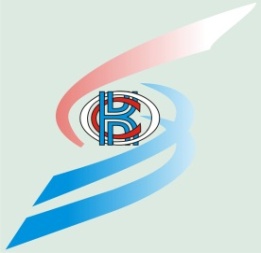 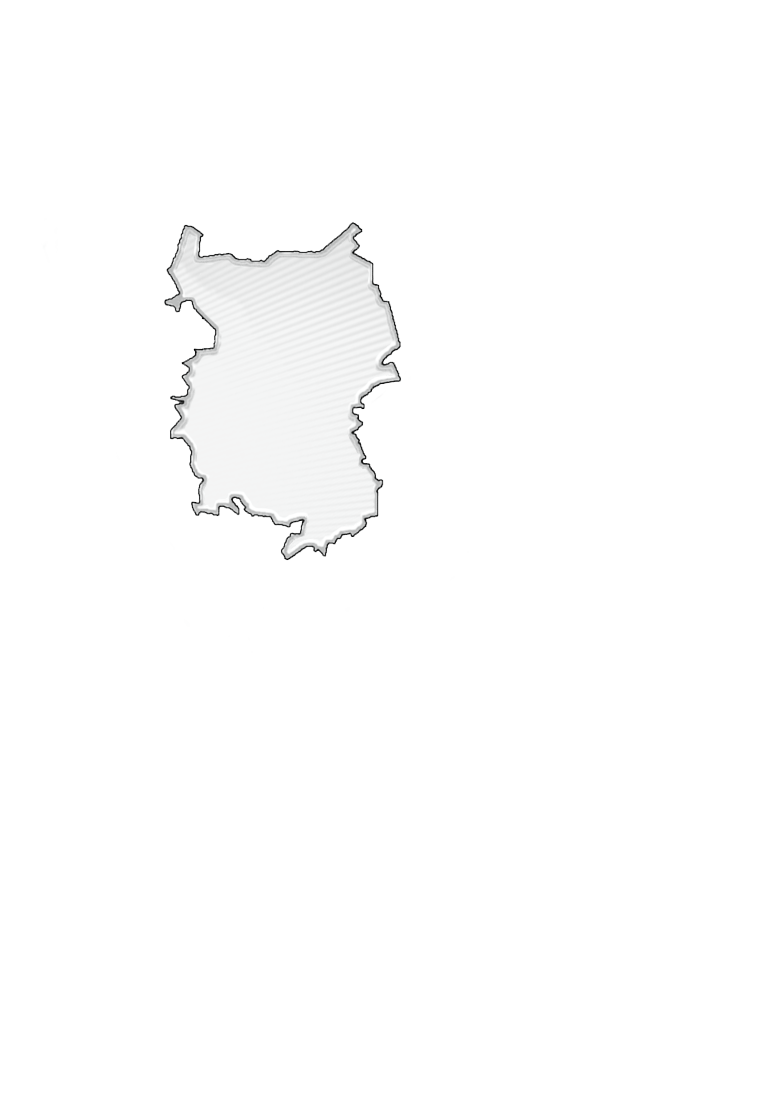 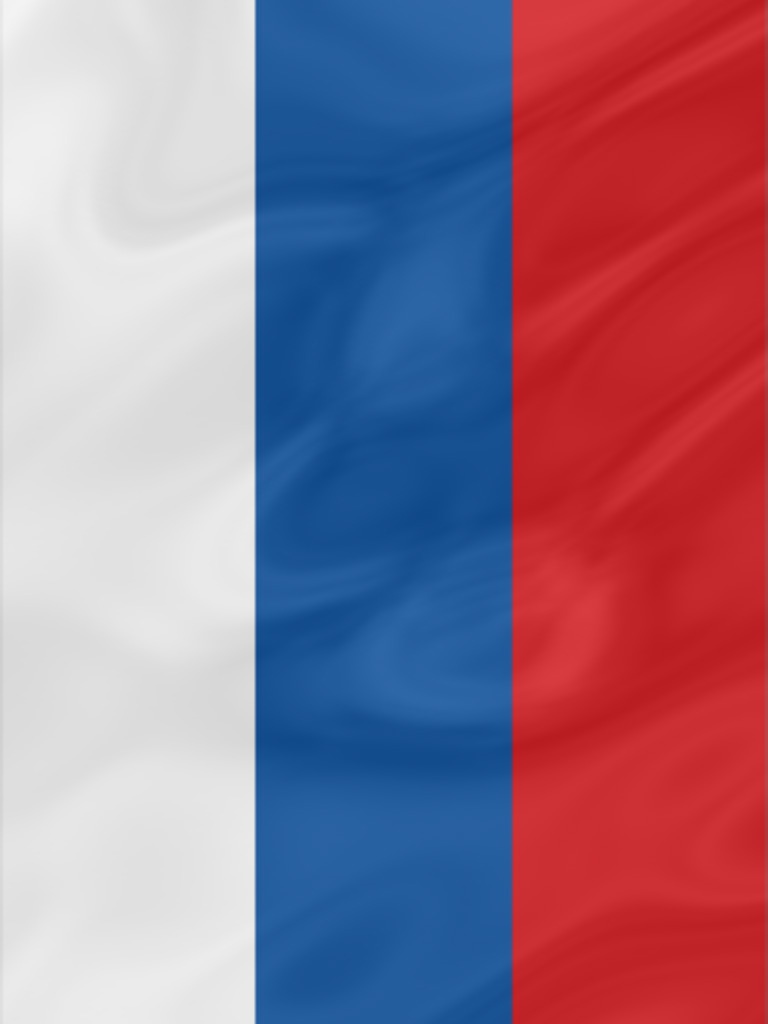 Подготовка издания осуществлялась специалистами Территориального органа Федеральной службы государственной статистики по Омской области.Редакционный Совет:Е.В. Шорина – Председатель редакционного Совета Л.В. Петрова, Н.Д. Фокина,  Е.Н. Олейник, Т.В. Прошутинская, Г.А. Дюбина, Л.Н. Иванова, Н.И. Ильина, С.В. Галян, Т.В. Нурманова, Т.В. Опарина, О.Ф. Скворцова, А.В. Цвига, И.Л. Чалая, А.А. КоольСоциально-экономическое положение Омской области за январь – октябрь 2021 года: Докл. / Омскстат. - Омск, 2021. – 71 с.В докладе представлена официальная статистическая информация о социально-экономическом положении Омской области в январе-октябре 2021 года.Материалы доклада освещают положение основных видов экономической деятельности. Публикуются официальные статистические данные по производству товаров и услуг, строительству, сельскому хозяйству, оптовому и потребительскому рынкам, ценам, финансам, рынку труда, уровню жизни населения, демографической ситуации и другая информация. Данные по отдельным показателям, по сравнению с опубликованными ранее, уточнены, по ряду показателей являются предварительными.Значения данных, обозначенные «…», по отдельным показателям в разделах «Промышленное производство», «Финансы» не публикуются в целях обеспечения конфиденциальности первичных статистических данных, полученных от организаций, в соответствии с Федеральным законом от 29.11.2007 № 282-ФЗ «Об официальном статистическом учете и системе государственной статистики в Российской Федерации» (п.5 ст.4; ч.1 ст.9).СОКРАЩЕНИЯУсловные обозначения:	-	явление отсутствует;	...	данных не имеется;	0,0	небольшая величина.В отдельных случаях незначительные расхождения итогов от суммы
слагаемых объясняются округлением данных.С О Д Е Р Ж А Н И ЕI. ОСНОВНЫЕ ЭКОНОМИЧЕСКИЕ И СОЦИАЛЬНЫЕ ПОКАЗАТЕЛИ   ОМСКОЙ ОБЛАСТИ	4II. ЭКОНОМИЧЕСКАЯ СИТУАЦИЯ В ОМСКОЙ ОБЛАСТИ	61. Производство товаров и услуг	61.1. Промышленное производство	61.2. Сельское хозяйство	91.3. Строительство	121.4. Транспорт	142. Рынки товаров и услуг	152.1. Розничная торговля	152.2. Рестораны, кафе, бары	172.3. Рынок платных услуг населению	182.4. Оптовая торговля	193. Институциональные преобразования	213.1. Характеристика хозяйствующих субъектов.......................................................... 213.2. Демография организаций.........................................................................................314. Инвестиции в нефинансовые активы .................................................................. 345. Цены	345.1. Потребительские цены	355.2. Цены производителей	386. Финансы	426.1. Просроченная кредиторская задолженность организаций	42III. СОЦИАЛЬНАЯ СФЕРА	441. Уровень жизни населения	442. Занятость и безработица	533. Заболеваемость	55IV. ДЕМОГРАФИЯ	56Методологический комментарий	58I. ОСНОВНЫЕ ЭКОНОМИЧЕСКИЕ И СОЦИАЛЬНЫЕ ПОКАЗАТЕЛИ 
ОМСКОЙ ОБЛАСТИII. ЭКОНОМИЧЕСКАЯ СИТУАЦИЯ В ОМСКОЙ ОБЛАСТИ1. Производство товаров и услуг1.1. Промышленное производствоИндекс промышленного производства1) в октябре 2021 года по сравнению с соответствующим периодом 2020 года составлял 98,9 процента, в январе-октябре 2021 года – 103,2 процента.Индекс промышленного производстваИндексы производства по видам экономической деятельностиОбъем отгруженных товаров собственного производства, 
выполненных работ и услуг собственными силами
по видам экономической деятельности
(в действующих ценах)1.2. Сельское хозяйствоПроизводство продукции сельского хозяйстваОбъем производства продукции сельского хозяйства всех сельхозпроизводителей (сельскохозяйственные организации, крестьянские (фермерские) хозяйства и индивидуальные предприниматели, хозяйства населения) в январе-сентябре 2021 года в действующих ценах, по предварительной оценке, составлял 93821,1 млн рублей, или 98,5 процента к январю-сентябрю 2020 года.РастениеводствоВ хозяйствах всех категорий (сельскохозяйственные организации, 
крестьянские (фермерские) хозяйства и индивидуальные предприниматели, 
хозяйства населения) на конец октября 2021 года, по расчетам, намолочено 3022,7 тыс. тонн зерновых и зернобобовых культур1) (в первоначально-оприходованном весе), собрано 318,1 тыс. тонн картофеля, 125,0 тыс. тонн овощей открытого и защищенного грунта.Уборка урожая в хозяйствах всех категорий 2)на конец октябряЖивотноводствоПоголовье крупного рогатого скота в сельскохозяйственных организациях на конец октября 2021 года, по расчетам, составляло 162,1 тыс. голов 
(на 7,2 % меньше, чем в предыдущем году на соответствующую дату), из него коров – 65,1 тыс. голов (на 5,5 % меньше), свиней – 250,8 тыс. голов (на 5,4 % меньше), птицы – 5442,6 тыс. голов (на 42,1 % больше).Динамика поголовья скота и птицы 
в сельскохозяйственных организациях в 2021 году(на конец месяца; в процентах к соответствующей дате предыдущего года)Производство скота и птицы на убой (в живом весе) по сравнению с 
январем-октябрем 2020 года, по расчетам, сократилось на 10,5 процента, 
молока – на 2,1 процента, яиц – на 24,7 процента.Производство основных видов продукции животноводства
в сельскохозяйственных организацияхНадой молока на одну корову в сельскохозяйственных организациях 
(без субъектов малого предпринимательства) в январе-октябре 2021 года 
составлял 4682 килограмма (в январе-октябре 2020 года – 4598 кг.), средняя 
яйценоскость одной курицы-несушки – 247 штук яиц (в январе-октябре 2020 года – 233 штуки яиц).По сравнению с январем-октябрем 2020 года в структуре производства скота и птицы на убой (в живом весе) отмечалось увеличение удельного веса мяса крупного рогатого скота и птицы при снижении доли мяса свиней.Производство основных видов скота и птицы на убой 
(в живом весе) в сельскохозяйственных организацияхВ сельскохозяйственных организациях (без субъектов малого предпринимательства) обеспеченность скота кормами на конец октября 2021 года в расчете на 1 условную голову скота по сравнению с соответствующей датой предыдущего года была ниже на 15,1 процента.Наличие кормов в сельскохозяйственных организациях 
(без субъектов малого предпринимательства)1.3. СтроительствоСтроительная деятельность. Объем работ, выполненных по виду экономической деятельности «Строительство» 1), в октябре 2021 года составлял 10181,5 млн рублей или 110,8 процента 2)  к соответствующему периоду предыдущего года, в январе-октябре 2021 года – 87265,7 млн рублей или 102,5 процента.Динамика объема работ, выполненных по виду 
экономической деятельности «Строительство»1)1) Включая объем работ, не наблюдаемых прямыми статистическими методами.2) В сопоставимых ценах.Жилищное строительство. Организациями всех форм собственности и индивидуальными застройщиками в январе-октябре 2021 года введено в действие 6015 квартир общей площадью 503,4 тыс. кв. метров. Индивидуальными застройщиками введена в действие 2251 квартира общей площадью 300,2 тыс. кв. метров. Динамика ввода в действие  
общей площади жилых домов1)1) С учетом жилых домов, построенных населением на земельных участках, предназначенных для ведения садоводства.1.4 Транспорт
Динамика пассажирооборота автомобильного транспорта 1)
1) Без заказных автобусов, включая маршрутные такси.2) Данные изменены за счет уточнения организациями ранее предоставленной информации.2. Рынки товаров и услуг 2.1. Розничная торговля1)Оборот розничной торговли в октябре 2021 года составлял 34689,8 млн рублей, что в сопоставимых ценах соответствует 95,3 процента к соответствующему периоду 2020 года, в январе-октябре 2021 года – 306643,8 млн рублей, или 98,4 процента.Динамика оборота розничной торговлиОборот розничной торговли в январе-октябре 2021 года на 98,6 процента формировался торгующими организациями и индивидуальными предпринимателями, осуществляющими деятельность вне рынка, доля розничных рынков и ярмарок соответствовала 1,4 процента (в январе-октябре 2020 года – 98,8% и 1,2% соответственно).Оборот розничной торговли торгующих организаций 
и продажа товаров на розничных рынках и ярмаркахВ январе-октябре 2021 года в структуре оборота розничной торговли удельный вес пищевых продуктов, включая напитки, и табачных изделий 
составлял 46,7 процента, непродовольственных товаров – 53,3 процента 
(в январе-октябре 2020 года – 46,8% и 53,2% соответственно).Динамика оборота розничной торговли 
пищевыми продуктами, включая напитки, и табачными изделиями и непродовольственными товарами2.2. Рестораны, кафе, бары Оборот общественного питания в октябре 2021 года составлял 1545,0 млн рублей, что в сопоставимых ценах на 12,2 процента меньше, чем в октябре 2020 года и на 3,7 процента больше, чем сентябре 2021 года, в январе-октябре 2021 года – 13809,2 млн рублей (на 10,7 % больше).Динамика оборота общественного питания2.3. Рынок платных услуг населению 1)Объем платных услуг, оказанных населению Омской области в январе-октябре 2021 года, составлял 91,4 млрд рублей, что на 13,4 процента больше, чем в январе-октябре 2020 года. Динамика объема платных услуг Продолжение2.4. Оптовая торговля1)Оборот оптовой торговли в январе-октябре 2021 года составлял 557714,4 млн рублей, или 109,6 процента к январю-октябрю 2020 года. На долю субъектов малого предпринимательства приходилось 46,2 процента оборота оптовой торговли.Динамика оборота оптовой торговлиОборот оптовой торговли в январе-октябре 2021 года на 77,7 процента формировался организациями оптовой торговли, оборот которых составлял 433266,5 млн рублей, или 107,1 процента к январю-октябрю 2020 года. 3. Институциональные преобразования3.1. Характеристика хозяйствующих субъектовУчет юридических лиц в составе Статистического регистра Росстата осуществляется органами государственной статистики по сведениям, 
предоставляемым в соответствии с постановлением Правительства Российской Федерации от 22.12.2011 № 1092 территориальными органами ФНС России из Единого государственного реестра юридических лиц (ЕГРЮЛ). Сведения предоставляются в течение 5 рабочих дней с момента их внесения в ЕГРЮЛ.Распределение организаций, учтенных в составе 
Статистического регистра Росстата, 
по видам экономической деятельности
на 1 октября 2021 годаРаспределение организаций, учтенных в составе 
Статистического регистра Росстата, 
по организационно-правовым формам
на 1 октября 2021 годаРаспределение организаций, учтенных в составе 
Статистического регистра Росстата,
по видам экономической деятельности и формам собственности
на 1 октября 2021 годаПродолжениеУчет индивидуальных предпринимателей в составе Статистического 
регистра Росстата осуществляется органами государственной статистики по сведениям, предоставляемым в соответствии с постановлением Правительства Российской Федерации от 22.12.2011 № 1092 территориальными органами ФНС России из Единого государственного реестра индивидуальных предпринимателей (ЕГРИП). Сведения предоставляются в течение 5 рабочих дней с момента их внесения в ЕГРИП.Распределение индивидуальных предпринимателей, 
учтенных в составе Статистического регистра Росстата, 
по видам экономической деятельности
на 1 октября 2021 года3.2. Демография организацийВ октябре 2021 года в Статистический регистр Росстата по Омской 
области поставлено на учет1) 281 организация, количество снятых с учета2) 
организаций составило 307 единиц.  Демография организаций, учтенных в составе Статистического 
регистра Росстата, по видам экономической деятельностиДемография организаций, учтенных в составе 
Статистического регистра Росстата, 
по формам собственности4. Инвестиции в нефинансовые активыДинамика инвестиций в основной капитал 1)   5. ЦеныИндексы цен и тарифов5.1. Потребительские ценыИндекс потребительских цен на товары и услуги в Омской области в сентябре 2021 года по сравнению с предыдущим месяцем составил 100,8 процента, в том числе на продовольственные товары – 101,1 процента, непродовольственные товары – 101,7 процента, услуги – 98,9 процента.Индексы потребительских цен и тарифов на товары и услугиБазовый индекс потребительских цен (БИПЦ), исключающий изменения цен на отдельные товары, подверженные влиянию факторов, которые носят административный, а также сезонный характер, в октябре 2021 года составил 101,0 процента, с начала года – 108,2 процента (в октябре 2020 г. – 100,7%, с начала года – 102,8%).Стоимость фиксированного набора потребительских товаров и услуг для межрегиональных сопоставлений покупательной способности населения по Омской области в октябре 2021 года составила 15959,63 рубля и по сравнению с предыдущим месяцем повысилась на 1,4 процента, с начала года – на 6,7 процента (в октябре 2020 г. – повысилась на 0,6%, с начала года – на 4,1%). Средний уровень цен на продовольственные товары в октябре 2021 года повысился на 2,2 процента, с начала года – на 7,8 процента (в октябре 2020 г. – повысился на 1,1%, с начала года – на 3,6%). Максимальное изменение ценна отдельные продовольственные товарыСтоимость условного (минимального) набора продуктов питания по Омской области в конце октября 2021 года составила 4425,16 рубля и по сравнению с предыдущим месяцем повысилась на 4,5 процента, с начала года – на 12,7 процента (в октябре 2020 г. – повысилась на 1,7%, с начала года – на 2,4%).Цены на непродовольственные товары в октябре 2021 года повысились на 0,8 процента, с начала года – на 8,5 процента (в октябре 2020 г. – повысились на 0,9%, с начала года – на 3,8%). Максимальное изменение ценна отдельные непродовольственные товарыЦены и тарифы на услуги в октябре 2021 года в среднем снизились 
на 0,2 процента, с начала года – повысились на 5,3 процента (в октябре 2020 г. – снизились на 0,1%, с начала года – повысились на 1,6%).Максимальное изменение цен (тарифов) 
на отдельные услугиСредние тарифы на жилищно-коммунальные услуги5.2. Цены производителейИндекс цен производителей промышленных товаров в октябре 2021 года относительно предыдущего месяца составил 106,2 процента, в том числе индекс цен на продукцию добычи полезных ископаемых – 107,0 процента, обрабатывающих производств – 106,5 процента, обеспечение электрической энергией, газом и паром; кондиционирование воздуха 100,5 процента, водоснабжение; водоотведение, организация сбора и утилизации отходов, деятельность по ликвидации загрязнений – 100,0 процента.Изменение цен производителей промышленных товаровИндексы цен производителей промышленных товаров
по видам экономической деятельностиИндекс тарифов на грузовые перевозки в среднем по всем видам транспорта в октябре 2021 года по сравнению с предыдущим месяцем составил 100,0 процента.Индексы тарифов на грузовые перевозки по видам транспорта6. Финансы6.1. Просроченная кредиторская задолженность организаций1)Кредиторская задолженность на конец сентября 2021 года составляла 244723,7 млн рублей, из нее на просроченную приходилось 1,8 процента 
(на конец сентября 2020 г. – 1,0 %, на конец августа 2021 г. – 2,1 %).Просроченная кредиторская задолженность
по видам экономической деятельности
на конец сентября 2021 годаIII. СОЦИАЛЬНАЯ СФЕРА1. Уровень жизни населенияПо предварительным данным, в январе-сентябре 2021 года объем денежных доходов населения сложился в размере 465,9 млрд рублей, увеличившись на 4,4 процента по сравнению с январем-сентябрем 2020 года.Денежные расходы населения составляли 463,5 млрд рублей и увеличились на 9,8 процента по сравнению с соответствующим периодом предыдущего года. Население израсходовало на покупку товаров и оплату услуг 
402,2 млрд рублей, что на 10,2 процента больше, чем в январе-сентябре 2020 года. Прирост сбережений населения составлял 2,4 млрд рублей.Основные показатели, характеризующие уровень жизни населения1) Данные за 2020 год уточнены по сравнению с ранее опубликованными в связи с корректировкой показателей оборота розничной торговли. Предварительные данные утверждены Росстатом.ПродолжениеДенежные доходыРеальные денежные доходы, по предварительной оценке, в III квартале 2021 года по сравнению с соответствующим периодом предыдущего года уменьшились на 0,1 процента. Реальные располагаемые денежные доходы (доходы за вычетом обязательных платежей, скорректированные на индекс потребительских цен), по предварительной оценке, в III квартале 2021 года по сравнению с соответствующим периодом предыдущего года снизились на 0,1 процента.Динамика денежных доходов населения Заработная платаСреднемесячная номинальная заработная плата, начисленная работникам за январь-сентябрь 2021 года, составляла 39283,9 рубля и по сравнению с соответствующим периодом 2020 года увеличилась на 7,5 процента, в сентябре 2021 года – на 6,9 процента.Динамика среднемесячной номинальной и реальной 
начисленной заработной платы1) Темпы роста (снижения) рассчитаны по сопоставимой совокупности организаций отчетного и предыдущих периодов.Среднемесячная номинальная начисленная заработная плата 
по видам экономической деятельностиПросроченная задолженность по заработной плате в организациях (без субъектов малого предпринимательства) наблюдаемых видов экономической деятельности на 1 ноября 2021 года составляла 7,6 млн рублей, и уменьшилась по сравнению с 1 ноября 2020 года на 8,0 млн рублей (на 51,3 %), по сравнению с 1 октября 2021 года – на 0,1 млн рублей (на 1,0 %). Динамика просроченной задолженности по заработной плате 1)(на 1 число месяца)Из общей суммы просроченной задолженности по заработной плате на 1 ноября 2021 года 0,6 млн рублей (8,5 %) приходилось на задолженность, 
образовавшуюся в 2020 году, 3,3 млн рублей (42,9 %) – в 2019 году и ранее. Просроченная задолженность по заработной плате 
по видам экономической деятельностина 1 ноября 2021 года2. Занятость и безработица Численность рабочей силы (по данным выборочного обследования рабочей силы среди населения в возрасте 15 лет и старше) в среднем за август-октябрь 2021 года составляла 1009,1 тыс. человек. В составе рабочей силы 951,1 тыс. человек были заняты экономической деятельностью и 58,0 тыс. человек не имели занятия, но активно его искали (в соответствии с методологией Международной Организации Труда классифицировались как безработные). Численность занятого населения в августе-октябре 2021 года увеличилась по сравнению с соответствующим периодом прошлого года на 11,3 тыс. человек (на 1,2%), численность безработных уменьшилась на 33,2 тыс. человек (на 36,4%). Уровень занятости населения соответствовал 60,6 процента, уровень безработицы – 5,7 процента.Динамика численности рабочей силы 1) 
(в возрасте 15 лет и старше)Число замещенных рабочих мест работниками списочного состава, совместителями и лицами, выполнявшими работы по договорам гражданско-правового характера, в организациях (без субъектов малого предпринимательства), средняя численность работников которых превышала 15 человек, в сентябре 2021 года составляло 393,7 тыс. человек и уменьшилось по сравнению с соответствующим месяцем 2020 года на 2,8 процента.Число замещенных рабочих мест в организацияхБезработица (по данным Министерства труда и социального развития Омской области). Численность незанятых трудовой деятельностью граждан, 
состоявших на регистрационном учете в государственных учреждениях службы занятости населения, к концу октября 2021 года составляла 21,0 тыс. человек, из них статус безработного имели 12,2 тыс. человек.Динамика численности незанятых трудовой деятельностью граждан, состоявших на учете в государственных учреждениях службы занятости населения 3. ЗаболеваемостьЗаболеваемость населения
отдельными инфекционными заболеваниями1)(по данным Территориального управления
Роспотребнадзора по Омской области)(зарегистрировано заболеваний)Предоставление данных в соответствии со сроками размещения информации на официальном сайте Росстата.IV. ДЕМОГРАФИЯВ январе-сентябре 2021 года демографическая ситуация в области 
характеризовалась следующими данными: Показатели естественного движения населения1)
в январе-сентябреВ январе-сентябре 2021 года миграционная ситуация в области характеризовалась следующими данными: Общие итоги миграциив январе-сентябреПоказатели международной миграциив январе-сентябреМетодологический комментарийИндекс производства – относительный показатель, характеризующий изменение масштабов производства в сравниваемых периодах. Различают индивидуальные и сводные индексы производства. Индивидуальные индексы отражают изменение выпуска одного продукта и исчисляются как отношение объемов производства данного вида продукта в натурально-вещественном выражении в сравниваемых периодах. Сводный индекс производства характеризует совокупные изменения  производства всех видов продукции и отражает изменение создаваемой в процессе производства стоимости в результате изменения только физического объема производимой продукции. Для исчисления сводного индекса производства индивидуальные индексы по конкретным видам продукции поэтапно агрегируются в индексы по видам деятельности, подгруппам, группам, подклассам, классам, подразделам и разделам ОКВЭД. Индекс промышленного производства – агрегированный индекс производства по видам экономической деятельности «Добыча полезных ископаемых», «Обрабатывающие производства», «Обеспечение электрической энергией, газом и паром; кондиционирование воздуха», «Водоснабжение; водоотведение, организация сбора и утилизации отходов, деятельность по ликвидации загрязнений».По категории «сельскохозяйственные организации» показаны данные по хозяйственным товариществам, обществам и партнерствам, производственным кооперативам, унитарным предприятиям, подсобным хозяйствам несельскохозяйственных организаций и учреждений.К хозяйствам населения относятся личные подсобные и другие индивидуальные хозяйства граждан в сельских и городских поселениях, а также хозяйства граждан, имеющих земельные участки в садоводческих, огороднических и других некоммерческих товариществах граждан. Личные подсобные хозяйства – форма непредпринимательской деятельности по производству и переработке сельскохозяйственной продукции, осуществляемой личным трудом гражданина и членов его семьи в целях удовлетворения личных потребностей на земельном участке, предоставленном или приобретенном для ведения личного подсобного хозяйства. Землепользование хозяйств может состоять из приусадебных и полевых участков. Садоводческие и огороднические некоммерческие товарищества – некоммерческие организации, создаваемые гражданами для ведения садоводства и огородничества в соответствии с Гражданским кодексом Российской Федерации. Другие некоммерческие товарищества – объединения граждан с правовой организационной формой, отличной от садоводческих или огороднических товариществ.Крестьянское (фермерское) хозяйство – объединение граждан, связанных родством и (или) свойством, имеющих в общей собственности имущество и совместно осуществляющих производственную и иную хозяйственную деятельность (производство, переработку, хранение, транспортировку и реализацию сельскохозяйственной продукции), основанную на их личном участии. Индивидуальный предприниматель по сельскохозяйственной деятельности – гражданин (физическое лицо), занимающийся предпринимательской деятельностью без образования юридического лица с момента его государственной регистрации в соответствии с Гражданским кодексом Российской Федерации и заявивший в Свидетельстве о государственной регистрации виды деятельности, отнесенные согласно Общероссийскому классификатору видов экономической деятельности (ОКВЭД2) к сельскому хозяйству. Данные о поголовье скота, производстве и реализации основных сельскохозяйственных продуктов по всем сельхозпроизводителям определяются: по сельскохозяйственным организациям – на основании сведений форм федерального статистического наблюдения (по субъектам малого предпринимательства – с применением выборочного метода наблюдения); по хозяйствам населения, крестьянским (фермерским) хозяйствам и индивидуальным предпринимателям – по материалам выборочных обследований.Поголовье скота и птицы включает поголовье всех возрастных групп соответствующего вида сельскохозяйственных животных.Производство cкота и птицы на убой (в живом весе) – показатель, характеризующий результат использования скота и птицы для забоя на мясо. Общий объем производства скота и птицы на убой включает как проданные скот и птицу, подлежащие забою, так и забитые в сельскохозяйственных организациях, крестьянских (фермерских) хозяйствах, у индивидуальных предпринимателей и в хозяйствах населения.Производство молока характеризуется фактически надоенным сырым коровьим, козьим и кобыльим молоком, независимо от того, было ли оно реализовано или потреблено в хозяйстве на выпойку молодняка. Молоко, высосанное молодняком при подсосном его содержании, в продукцию не включается и не учитывается при определении средних удоев.При расчете среднего годового надоя молока на одну корову производство молока, полученного от коров молочного стада, делится на их среднее поголовье.Производство яиц включает их сбор от всех видов сельскохозяйственной птицы, в том числе и яйца, пошедшие на воспроизводство птицы (инкубация и др.).Валовой сбор сельскохозяйственных культур включает в себя объем собранной продукции, как с основных, так и с повторных и междурядных посевов в сельскохозяйственных организациях, крестьянских (фермерских) хозяйствах, у индивидуальных предпринимателей и в хозяйствах населения.Объем выполненных работ по виду деятельности «Строительство» - это работы, выполненные организациями собственными силами по виду деятельности «Строительство» на основании договоров и (или) контрактов, заключаемых с заказчиками. В стоимость этих работ включаются работы по строительству новых объектов, капитальному и текущему ремонту, реконструкции, модернизации жилых и нежилых зданий и инженерных сооружений. Данные приводятся с учетом объемов, выполненных субъектами малого предпринимательства, организациями министерств и ведомств, имеющих воинские подразделения, и объемов скрытой и неформальной деятельности в строительстве.	Общая площадь жилых домов состоит из жилой площади и площади подсобных (вспомогательных) помещений в квартирных домах и общежитиях постоянного типа, в домах для инвалидов и престарелых, спальных помещений детских домов и школ-интернатов. К площадям подсобных (вспомогательных) помещений квартир относится площадь кухонь, внутриквартирных коридоров, ванных, душевых, туалетов, кладовых, встроенных шкафов, а также отапливаемых и пригодных для проживания мансард, мезонинов, веранд и террас. В общежитиях к подсобным (вспомогательным) помещениям также относятся помещения культурно-бытового назначения и медицинского обслуживания. Площадь лоджий, балконов, холодных веранд, террас, кладовых включается в общую площадь с установленными понижающими коэффициентами.В данные об общем числе построенных квартир включены квартиры в жилых домах квартирного и гостиничного типа и общежитиях, построенных в городских поселениях и сельской местности организациями всех форм собственности и индивидуальными застройщиками. Пассажирооборот автомобильного транспорта – объем работы автомобильного транспорта по перевозкам пассажиров. Единицей измерения является пассажиро-километр. Определяется суммированием произведений количества пассажиров по каждой позиции перевозки на расстояние перевозки. Оборот розничной торговли - выручка от продажи товаров населению для личного потребления или использования в домашнем хозяйстве за наличный расчет или оплаченных по кредитным карточкам, расчетным чекам банков, по перечислениям со счетов вкладчиков, по поручению физического лица без открытия счета, посредством платежных карт (электронных денег).Стоимость товаров, проданных (отпущенных) отдельным категориям населения со скидкой, или полностью оплаченных органами социальной защиты, включается в оборот розничной торговли в полном объеме. В оборот розничной торговли не включается стоимость товаров, проданных (отпущенных) из розничной торговой сети юридическим лицам (в том числе организациям социальной сферы, спецпотребителям и т.п.) и индивидуальным предпринимателям, и оборот общественного питания.Оборот розничной торговли включает данные как по организациям, для которых эта деятельность является основной, так и по организациям других видов деятельности, осуществляющим продажу товаров населению через собственные торговые заведения. Оборот розничной торговли также включает стоимость товаров, проданных населению индивидуальными предпринимателями и физическими лицами на розничных рынках и ярмарках.Оборот розничной торговли формируется по данным сплошного федерального статистического наблюдения за организациями, не относящимися к субъектам малого предпринимательства, которое проводится с месячной периодичностью, ежеквартальных выборочных обследований малых предприятий розничной торговли (за исключением микропредприятий) и розничных рынков, а также ежегодных выборочных обследований индивидуальных предпринимателей и микропредприятий с распространением полученных данных на генеральную совокупность объектов наблюдения.Оборот розничной торговли приводится в фактических продажных ценах, включающих торговую наценку, налог на добавленную стоимость и аналогичные обязательные платежи.Под торговой сетью, в соответствии с п. 8 статьи 2 Федерального закона от 28 декабря 2009 г. № 381-ФЗ «Об основах государственного регулирования торговой деятельности в Российской Федерации», понимается совокупность двух и более торговых объектов, которые принадлежат на законном основании хозяйствующему субъекту или нескольким хозяйствующим субъектам, входящим в одну группу лиц в соответствии с Федеральным законом «О защите конкуренции», или совокупность двух и более торговых объектов, которые используются под единым коммерческим обозначением или иным средством индивидуализации. Информация по розничным торговым сетям формируется на основе их перечня, составленного органами государственной власти субъектов Российской Федерации.Оборот общественного питания - выручка от продажи собственной кулинарной продукции и покупных товаров без кулинарной обработки населению для потребления, главным образом, на месте, а также организациям и индивидуальным предпринимателям для организации питания различных контингентов населения.В оборот общественного питания включается стоимость кулинарной продукции и покупных товаров, отпущенных: работникам организаций с последующим удержанием из заработной платы; на дом по заказам населению; на рабочие места по заказам организаций и индивидуальных предпринимателей; транспортным организациям в пути следования сухопутного, воздушного, водного транспорта; для обслуживания приемов, банкетов и т. п.; организациями общественного питания организациям социальной сферы (школам, больницам, санаториям, домам престарелых и т.п.) в объеме фактической стоимости питания; по абонементам, талонам и т. п. в объеме фактической стоимости питания; стоимость питания в учебных учреждениях, в том числе представляемого для отдельных категорий учащихся на льготной основе за счет средств бюджета, включается в объеме фактической стоимости питания.Оборот общественного питания включает данные как по организациям, для которых эта деятельность является основной, так и по организациям других видов деятельности, осуществляющим продажу кулинарной продукции и покупных товаров для потребления, главным образом, на месте через собственные заведения общественного питания.Оборот общественного питания формируется по данным сплошного федерального статистического наблюдения за организациями, не относящимися к субъектам малого предпринимательства, которое проводится с месячной периодичностью, ежеквартального выборочного обследования малых предприятий (за исключением микропредприятий), а также ежегодных выборочных обследований индивидуальных предпринимателей и микропредприятий с распространением полученных данных на генеральную совокупность объектов наблюдения.Оборот общественного питания приводится в фактических продажных ценах, включающих наценку общественного питания, налог на добавленную стоимость и аналогичные обязательные платежи.Динамика оборота розничной торговли (общественного питания) определяется путем сопоставления величины оборота в сравниваемых периодах в сопоставимых ценах.В соответствии с требованиями системы национальных счетов оборот розничной торговли и общественного питания организаций досчитываются на объемы деятельности, не наблюдаемой прямыми статистическими методами.Объем платных услуг населению отражает объем потребления гражданами различных видов услуг, оказанных им за плату. Он представляет собой денежный эквивалент объема услуг, оказанных резидентами российской экономики населению Российской Федерации, а также гражданам других государств (нерезидентам), потребляющим те или иные услуги на территории Российской Федерации. Производителями услуг выступают исключительно резиденты российской экономики (юридические лица всех форм собственности, физические лица, осуществляющие предпринимательскую деятельность без образования юридического лица (индивидуальные предприниматели) на территории Российской Федерации, а также нотариусы, занимающиеся частной практикой, и адвокаты, учредившие адвокатские кабинеты, осуществляющие адвокатскую деятельность индивидуально).Этот показатель формируется в соответствии с методологией формирования официальной статистической информации об объеме платных услуг населению на основании данных форм федерального статистического наблюдения и оценки ненаблюдаемой деятельности на рынке услуг.Оборот оптовой торговли – стоимость отгруженных товаров, приобретенных ранее на стороне в целях перепродажи юридическим лицам и индивидуальным предпринимателям для профессионального использования (переработки или дальнейшей продажи). Оборот оптовой торговли приводится в фактических продажных ценах, включающих торговую наценку, налог на добавленную стоимость, акциз, экспортную пошлину, таможенные сборы и аналогичные обязательные платежи. Сумма вознаграждения комиссионеров (поверенных, агентов) отражается по фактической стоимости, включая НДС.Оборот оптовой торговли включает данные по организациям с основным видом экономической деятельности «оптовая торговля, включая торговлю через агентов, кроме торговли автотранспортными средствами и мотоциклами» и по организациям других видов деятельности, осуществляющих оптовую торговлю.Оборот оптовой торговли формируется по данным сплошного федерального статистического наблюдения за организациями (предприятиями), не относящимися к субъектам малого предпринимательства, выборочного обследования малых предприятий оптовой торговли (кроме микропредприятий), которые проводятся с месячной периодичностью, ежеквартальных выборочных обследований малых предприятий всех видов деятельности (кроме микропредприятий), а также ежегодных выборочных обследований микропредприятий и индивидуальных предпринимателей с распространением полученных по выборочным обследованиям данных на генеральную совокупность объектов наблюдения. Кроме того, в соответствии с требованиями системы национальных счетов оборот оптовой торговли досчитывается на объемы скрытой деятельности.Объемы оборота оптовой торговли ежеквартально уточняются по результатам выборочного обследования малых организаций.Статистический регистр Росстата – представляет собой генеральную совокупность объектов федерального статистического наблюдения, в которую включены юридические лица и индивидуальные предприниматели, прошедшие государственную регистрацию на территории Российской Федерации, организации, созданные в установленном законодательством Российской Федерации порядке, другие типы единиц, являющиеся объектами федерального статистического наблюдения. Юридическое лицо – организация, которая имеет обособленное имущество и отвечает им по своим обязательствам, может от своего имени приобретать и осуществлять гражданские права и нести гражданские обязанности, быть истцом и ответчиком в суде. Экономическая деятельность имеет место тогда, когда ресурсы (оборудование, рабочая сила, технологии, сырье, материалы, энергия, информационные ресурсы) объединяются в производственный процесс, имеющий целью производство продукции (оказание услуг). Экономическая деятельность характеризуется затратами на производство, процессом производства и выпуском продукции (оказанием услуг). Распределение учтенных в Статистическом регистре Росстата осуществляется по приоритетному виду экономической деятельности, заявленному хозяйствующим субъектом при обращении в регистрирующий орган.Инвестиции в основной капитал (в части новых и поступивших по импорту основных средств)  – затраты на строительство, реконструкцию (включая расширение и модернизацию) объектов, которые приводят к увеличению их первоначальной стоимости, приобретение машин, оборудования, транспортных средств, производственного инвентаря, бухгалтерский учет которых осуществляется в порядке, установленном для учета вложений во внеоборотные активы, на формирование рабочего, продуктивного и племенного стада, насаждение и выращивание многолетних культур и т.д., инвестиции в объекты интеллектуальной собственности: произведение науки, литературы и искусства, программное обеспечение и базы данных для ЭВМ, изобретения, полезные модели, промышленные образцы, селекционные достижения; произведенные нематериальные поисковые затраты.Инвестиции в основной капитал учитываются без налога на добавленную стоимость. Индекс физического объема инвестиций в основной капитал рассчитан в сопоставимых ценах. В качестве сопоставимых цен приняты среднегодовые цены предыдущего года.Индекс потребительских цен на товары и услуги характеризует изменение во времени общего уровня цен на товары и услуги, приобретаемые населением для непроизводственного потребления. Он измеряет отношение стоимости фиксированного набора товаров и услуг в текущем периоде к его стоимости в базисном периоде.Расчет индекса потребительских цен производится ежемесячно на базе статистических данных, полученных в результате наблюдения за уровнем и динамикой цен в регионе по выборочной сети организаций торговли и услуг всех форм собственности, а также в местах реализации товаров и предоставления услуг физическими лицами. В набор товаров и услуг, разработанный для наблюдения за ценами, репрезентативно включено 550 товаров (услуг) - представителей. Отбор товаров и услуг произведен с учетом их относительной важности для потребления населением, представительности с точки зрения отражения динамики цен на однородные товары, устойчивого наличия их в продаже.Стоимость фиксированного набора потребительских товаров и услуг для межрегиональных сопоставлений покупательной способности исчисляется на основе единых объемов потребления, средних цен по России и ее субъектам. Состав набора утверждается правовым актом Росстата и размещается на его официальном сайте. В состав набора включены 83 наименования товаров и услуг, в том числе 30 видов продовольственных товаров, 41 вид непродовольственных товаров и 12 видов услуг. Данные о стоимости набора приведены в расчете на одного человека в месяц.Стоимость условного (минимального) набора продуктов питания отражает межрегиональную дифференциацию уровней потребительских цен на продукты питания, входящие в него. Рассчитывается на основе единых, установленных в целом по Российской Федерации, условных объемов потребления продуктов питания и средних потребительских цен на них по субъектам Российской Федерации. В состав минимального набора продуктов питания включено 33 наименования продовольственных товаров. Данные о стоимости набора приведены в расчете на одного человека в месяц.Базовый индекс потребительских цен (БИПЦ) рассчитывается на основании набора потребительских товаров и услуг, используемого для расчета сводного индекса потребительских цен, за исключением отдельных товарных групп и видов товаров и услуг, цены на которые в основной массе регулируются на федеральном и региональном уровнях, а также в значительной степени подвержены воздействию сезонного фактора.Индекс цен производителей промышленных товаров рассчитывается на основе зарегистрированных цен на товары (услуги) – представители в базовых организациях. Цены производителей представляют собой фактически сложившиеся на момент регистрации цены на произведенные в отчетном периоде товары (оказанные услуги), предназначенные для реализации на внутрироссийский рынок и на экспорт (без косвенных товарных налогов – налога на добавленную стоимость, акциза и других налогов не входящих в себестоимость, без стоимости транспортировки до потребителя).Рассчитанные по товарам (услугам) - представителям индексы цен производителей последовательно агрегируются в индексы цен соответствующих видов, групп, классов, разделов экономической деятельности. В качестве весов используются данные об объеме производства в стоимостном выражении за базисный период.Индекс цен производителей сельскохозяйственной продукции исчисляется на основании регистрации в отобранных для наблюдения сельскохозяйственных организациях цен на основные виды товаров-представителей, реализуемых заготовительным, перерабатывающим организациям, на рынке, через собственную торговую сеть, населению непосредственно с транспортных средств, на ярмарках, биржах, аукционах, организациям, коммерческим структурам и т.п. Цены производителей сельскохозяйственной продукции приводятся с учетом надбавок и скидок за качество реализованной продукции без расходов на транспортировку, экспедирование, погрузку и разгрузку продукции, а также налога на добавленную стоимость.Сводный индекс цен на продукцию (затраты, услуги) инвестиционного назначения отражает общее изменение цен в строительстве объектов различных видов экономической деятельности и рассчитывается как агрегированный показатель из индексов цен производителей на строительную продукцию, приобретения машин и оборудования инвестиционного назначения и на прочую продукцию (затраты, услуги) инвестиционного назначения, взвешенных по доле этих элементов в общем объеме инвестиций в основной капитал.Индекс цен производителей на строительную продукцию формируется из индексов цен на строительно-монтажные работы и на прочие затраты, включенные в сводный сметный расчет строительства, взвешенных по доле этих элементов в общем объеме инвестиций в жилища, здания и сооружения. Расчет индекса цен на строительно-монтажные работы проводится на основе данных формы отчетности о ценах на материалы, детали и конструкции, приобретенные базовыми подрядными организациями, а также на базе технологических моделей, разработанных по видам экономической деятельности с учетом территориальных особенностей строительства.Индексы тарифов на грузовые перевозки характеризуют изменение фактически действующих тарифов на грузовые перевозки за отчетный период без учета изменения за этот период структуры перевезенных грузов по разнообразным признакам: по виду и размеру отправки груза, скорости доставки, расстоянию перевозки, территории перевозки, типу подвижного состава, степени использования его грузоподъемности и др.Сводный индекс тарифов на грузовые перевозки всеми видами транспорта рассчитывается исходя из индексов тарифов на перевозку грузов отдельными видами транспорта (трубопроводным, внутренним водным, автомобильным), взвешенных на объемы доходов от перевозки грузов соответствующими видами транспорта за базисный период. По каждому виду транспорта регистрируются тарифы на услуги-представители. За услугу-представитель принимается перевозка одной тонны массового груза определенным видом транспорта на фиксированное расстояние. Регистрация тарифов осуществляется в выборочной совокупности транспортных организаций.Кредиторская задолженность – задолженность по расчетам с поставщиками и подрядчиками за поступившие материальные ценности, выполненные работы и оказанные услуги, в том числе задолженность, обеспеченная векселями выданными; задолженность по расчетам с дочерними и зависимыми обществами по всем видам операций; с рабочими и служащими по оплате труда, представляющая собой начисленные, но не выплаченные суммы оплаты труда; задолженность по отчислениям на государственное социальное страхование, пенсионное обеспечение и медицинское страхование работников организации, задолженность по всем видам платежей в бюджет и внебюджетные фонды; задолженность организации по платежам по обязательному и добровольному страхованию имущества и работников организации и другим видам страхования, в которых организация является страхователем; авансы полученные, включающие сумму полученных авансов от сторонних организаций по предстоящим расчетам по заключенным договорам, а также штрафы, пени и неустойки, признанные организацией или по которым получены решения суда (арбитражного суда) или другого органа, имеющего в соответствии с законодательством Российской Федерации право на принятие решения об их взыскании, и отнесенные на финансовые результаты организации, непогашенные суммы заемных средств, подлежащие погашению в соответствии с договорами.Просроченная задолженность – задолженность, не погашенная в сроки, установленные договором.Данные о денежных доходах и расходах населения формируются на основе официальной статистической информации о произведенных выплатах денежных средств населению и полученных от населения денежных средствах с использованием данных регулярной статистической отчетности хозяйствующих субъектов, органов государственного управления и финансовых учреждений, а также с использованием системы дооценок объемов доходов и расходов населения в неформальном секторе экономики. Денежные доходы населения включают доходы лиц, работающих по найму; доходы от самостоятельной занятости (доходов от предпринимательской деятельности и другой производственной деятельности); социальные выплаты (пенсии, пособия, стипендии и другие выплаты); доходы от собственности (дивиденды, проценты, начисленные по денежным средствам на банковских счетах физических лиц в кредитных организациях; выплата доходов по государственным и другим ценным бумагам; инвестиционный доход (доход от собственности держателей полисов); прочие денежные поступления.Среднедушевые денежные доходы исчисляются делением общей суммы денежных доходов на численность постоянного населения.Реальные располагаемые денежные доходы - относительный показатель, характеризующий динамику располагаемых денежных доходов (денежные доходы за вычетом обязательных платежей) населения по сравнению с изменением цен на товары и услуги и исчисленный путем деления индекса номинального размера (т.е. фактически сложившегося в отчетном периоде) располагаемых денежных доходов населения на индекс потребительских цен за соответствующий временной период. Фактический объем доходов, полученный населением в виде оплаты труда, пенсий, пособий, стипендий и т.п., за определенный период может быть выше или ниже начисленного на величину изменения задолженности по этим видам выплат.Денежные расходы населения - включают расходы на покупку товаров и оплату услуг, платежи за товары (работы, услуги) зарубежным поставщикам за безналичный и наличный расчет, включая сальдо трансграничной Интернет-торговли; расходы на оплату обязательных платежей и разнообразных взносов; прочие расходы населения.К сбережениям населения относятся: прирост (уменьшение) сбережений на рублевых и валютных счетах в банках Российской Федерации и за рубежом; прирост (уменьшение) средств в форме кредитов и займов от иностранных контрагентов; прирост (уменьшение) сбережений в ценных бумагах (включая векселя и долговые ценные бумаги); расходы на покупку недвижимости (включая сальдо операций с инструментами участия в капитале и недвижимостью за рубежом); прирост (уменьшение) наличных денег на руках у населения в рублях и в иностранной валюте в рублевом эквиваленте; прирост (уменьшение) прочих сбережений. Общий объем сбережений населения корректируется на величину финансовых обязательств (кредиты, ссуды) и на величину реализации финансовых активов (средств от продажи и погашения инвестиционных паев, от реализации долей участия в уставном капитале организаций и др.).Среднемесячная номинальная начисленная заработная плата работников в целом по России и субъектам Российской Федерации рассчитывается делением фонда начисленной заработной платы работников списочного и несписочного состава, а также внешних совместителей на среднесписочную численность работников и на количество месяцев в отчетном периоде.Среднемесячная номинальная начисленная заработная плата работников по видам экономической деятельности рассчитывается делением фонда начисленной заработной платы работников списочного состава и внешних совместителей на среднесписочную численность работников и на количество месяцев в отчетном периоде.В фонд заработной платы включаются начисленные работникам (с учетом налога на доходы физических лиц и других удержаний в соответствии с законодательством Российской Федерации) суммы оплаты труда в денежной и неденежной формах за отработанное и неотработанное время, компенсационные выплаты, связанные с режимом работы и условиями труда, доплаты и надбавки, премии, единовременные поощрительные выплаты, а также оплата питания и проживания, имеющая систематический характер. Суммы включаются независимо от источников их выплаты, статей бюджетов и предоставленных налоговых льгот, независимо от срока их фактической выплаты.Реальная начисленная заработная плата характеризует покупательную способность заработной платы в отчетном периоде в связи с изменением цен на потребительские товары и услуги по сравнению с базисным периодом. Для этого рассчитывается индекс реальной начисленной заработной платы путем деления индекса номинальной начисленной заработной платы на индекс потребительских цен за один и тот же временной период.Просроченной задолженностью по заработной плате считаются фактически начисленные (с учетом налога на доходы физических лиц и других удержаний) работникам суммы заработной платы, но не выплаченные в срок, установленный коллективным договором или договором на расчетно-кассовое обслуживание, заключенным с банком. Число дней задержки считается со следующего дня после истечения этого срока. В сумму просроченной задолженности включаются переходящие остатки задолженности, не погашенные на отчетную дату, и не включается задолженность, приходящаяся на внутримесячные даты (аванс).Рабочая сила – лица в возрасте 15 лет и старше, которые в рассматриваемый период (обследуемую неделю) считаются занятыми или безработными.Занятые – лица в возрасте 15 лет и старше, которые в рассматриваемый период (обследуемую неделю) выполняли любую деятельность (хотя бы один час в неделю), связанную с производством товаров или оказанием услуг за оплату или прибыль. В численность занятых включаются также лица, временно, отсутствовавшие на рабочем месте в течение короткого промежутка времени и сохранившие связь с рабочим местом во время отсутствия.К безработным (в соответствии со стандартами Международной Организации Труда - МОТ) относятся лица в возрасте 15 лет и старше, которые в рассматриваемый период удовлетворяли одновременно следующим критериям:не имели работы (доходного занятия); занимались поиском работы в течение последних четырех недель, используя при этом любые способы;были готовы приступить к работе в течение обследуемой недели. К безработным относятся также лица, которые в рассматриваемый период не имели работы, но договорились о сроке начала работы (в течение двух недель после обследуемой недели) и не продолжали дальнейшего ее поиска; не имели работы, были готовы приступить, но не искали работу, так как ожидали ответа от администрации или работодателя на сделанное ранее обращение. При этом период ожидания ответа не должен превышать один месяц.Обучающиеся, пенсионеры и инвалиды учитываются в качестве безработных, если они не имели работы, занимались поиском работы и были готовы приступить к ней.Уровень участия в рабочей силе – отношение численности населения, входящего в состав рабочей силы определенной возрастной группы к общей численности населения соответствующей возрастной группы, рассчитанное в процентах.Уровень занятости – отношение численности занятого населения определенной возрастной группы к общей численности населения соответствующей возрастной группы, рассчитанное в процентах.Уровень безработицы - отношение численности безработных определенной возрастной группы к численности рабочей силы (занятых и безработных) соответствующей возрастной группы, рассчитанное в процентах. Информация о численности рабочей силы, занятых и общей численности безработных (применительно к стандартам МОТ) подготавливается по материалам выборочных обследований рабочей силы. Обследование проводится с ежемесячной периодичностью (по состоянию на вторую неделю месяца) на основе выборочного метода наблюдения с последующим распространением итогов на всю численность населения обследуемого возраста. В целях повышения репрезентативности данных о численности и составе рабочей силе показатели занятости и безработицы по субъектам Российской Федерации формируются в среднем за три последних месяца. Годовые данные сформированы в среднем за 12 месяце по совокупности двенадцати последовательных выборок.Безработные, зарегистрированные в государственных учреждениях службы занятости населения - трудоспособные граждане, не имеющие работы и заработка (трудового дохода), проживающие на территории Российской Федерации, зарегистрированные в государственных учреждениях службы занятости населения по месту жительства в целях поиска подходящей работы, ищущие работу и готовые приступить к ней.Число замещенных рабочих мест в организациях определяется суммированием среднесписочной численности работников, средней численности внешних совместителей и средней численности работников, выполнявших работы по договорам гражданско-правового характера. Число замещенных рабочих мест определяется без учета внутреннего совместительства.Среднесписочная численность работников за месяц исчисляется путем суммирования списочной численности работников за каждый календарный день месяца, включая праздничные (нерабочие) и выходные дни, и деления полученной суммы на число календарных дней месяца.Расчет среднесписочной численности работников производится на основании ежедневного учета списочной численности работников, которая должна уточняться в соответствии с приказами о приеме, переводе работников на другую работу и прекращении трудового договора (контракта). В списочную численность включаются наемные работники, работавшие по трудовому договору и выполнявшие постоянную, временную или сезонную работу один день и более, а также работавшие собственники организаций, получавшие заработную плату в данной организации. При определении среднесписочной численности работников некоторые работники списочной численности не включаются в среднесписочную численность. К таким работникам относятся:женщины, находившиеся в отпусках по беременности и родам, лица, находившиеся в отпусках в связи с усыновлением новорожденного ребенка непосредственно из родильного дома, а также в дополнительном отпуске по уходу за ребенком;работники, обучающиеся в образовательных учреждениях и находившиеся в дополнительном отпуске без сохранения заработной платы, а также поступающие в образовательные учреждения, находившиеся в отпуске без сохранения заработной платы для сдачи вступительных экзаменов, в соответствии с законодательством Российской Федерации.Сведения о рождениях, смертях, браках и разводах формируются на основе деперсонифицированных данных, ежемесячно поступающих из Федеральной государственной информационной системы «Единый государственный реестр записей актов гражданского состояния» (ФГИС ЕГР ЗАГС) в соответствии с Федеральным законом от 23 июня 2016 г. № 219-ФЗ, постановлением  Правительства Российской Федерации от 29 декабря 2018 г. № 1746. В число родившихся включены только родившиеся живыми.Естественный прирост (убыль) населения – абсолютная величина разности между числами родившихся и умерших за определенный промежуток времени. Его величина может быть как положительной, так и отрицательной. Общие коэффициенты рождаемости и смертности рассчитываются как отношение соответственно числа родившихся живыми и числа умерших за период к среднегодовой численности населения. Исчисляются в промилле 
(на 1000 человек населения).Коэффициент естественного прироста (убыли) получен как разность общих коэффициентов рождаемости и смертности. Исчисляется в промилле.Общие коэффициенты брачности и разводимости вычисляются как отношение соответственно числа заключенных и расторгнутых браков за период к средней численности населения. Исчисляются в промилле (на 1000 человек населения).Коэффициент младенческой смертности исчисляется как сумма двух составляющих, первая из которых – отношение числа умерших в возрасте до одного года из поколения родившихся в том году, для которого исчисляется коэффициент, к общему числу родившихся в том же году; а вторая – отношение числа умерших в возрасте до одного года из поколения родившихся в предыдущем году, к общему числу родившихся в предыдущем году. Исчисляется в промилле (на 1000 родившихся живыми).Данные о миграции населения формируются по итогам ежемесячной разработки форм федерального статистического наблюдения 
№ 1-ПРИБ «Сведения о прибывших гражданах Российской Федерации», 
№ 1-ВЫБ «Сведения о выбывших гражданах Российской Федерации», 
№ 1-ПРИБ_ИнГр «Сведения о прибывших иностранных гражданах и лицах без гражданства», № 1-ВЫБ_ИнГр «Сведения о выбывших иностранных гражданах и лицах без гражданства», представляемых территориальными подразделениями УМВД России по Омской области. Документы составляются при регистрации или снятии с регистрационного учета населения по месту жительства и при регистрации по месту пребывания на срок 9 месяцев и более. Формирование числа выбывших осуществляется автоматически в процессе электронной обработки данных о миграции населения при перемещениях в пределах Российской Федерации, а также по истечению срока пребывания у мигрантов независимо от места прежнего жительства.Общие итоги миграции населения формируются по потокам (направлениям) миграции: миграция в пределах России и международная миграция. При этом миграция в пределах России включает внутрирегиональную миграцию (перемещения между населенными пунктами Омской области). Внутрирегиональная миграция не влияет на изменение численности населения региона в целом.Внешней (для региона) миграцией являются перемещения между Омской областью и другими регионами России или другими государствами. Результат внешней миграции влечет изменение численности населения.Миграционный прирост рассчитывается как разность между числом прибывших на данную территорию и числом выбывших за пределы этой территории за определенный промежуток времени. Его величина может быть как положительной, так и отрицательной (убыль).Общий объем миграции определяется как сумма числа прибывших (прибытий) и числа выбывших (выбытий).Коэффициенты миграции вычисляются аналогично коэффициентам 
естественного движения населения.СОЦИАЛЬНО-ЭКОНОМИЧЕСКОЕ ПОЛОЖЕНИЕ ОМСКОЙ ОБЛАСТИ ЗА ЯНВАРЬ – ОКТЯБРЬ 2021 ГОДАДокладОтветственный за выпуск:И.Л. ЧалаяКомпьютерная верстка ОмскстатаА.А. КоольПри использовании информации ссылка 
на данный источник обязательна.Перепечатке и размножению не подлежит.В соответствии с законодательством Российской Федерации исключительные права на настоящее издание принадлежат Омскстату.----------------------------------------------------- га -гектартыс. -тысяча, тысячи (после цифрового обозначения) ц - центнермлн -миллион (после цифрового обозначения) т-км -тонно-километрГкал -гигакалорияпасс.- км -пассажиро-километркВт.ч -киловатт - часкв. метр -квадратный метрОктябрь
2021 г.Октябрь
2021 г.Октябрь
2021 г.Октябрь
2021 г.
в % к
октябрю
2020 г.Октябрь
2021 г.
в % к
октябрю
2020 г.Январь- октябрь
2021 г.Январь-октябрь
2021 г.
в % к
январю-октябрю
2020 г.Январь-октябрь
2021 г.
в % к
январю-октябрю
2020 г.СправочноСправочноОктябрь
2021 г.Октябрь
2021 г.Октябрь
2021 г.Октябрь
2021 г.
в % к
октябрю
2020 г.Октябрь
2021 г.
в % к
октябрю
2020 г.Январь- октябрь
2021 г.Январь-октябрь
2021 г.
в % к
январю-октябрю
2020 г.Январь-октябрь
2021 г.
в % к
январю-октябрю
2020 г.январь-
октябрь
2020 г.
в % к 
январю-октябрю
2019 г.январь-
октябрь
2020 г.
в % к 
январю-октябрю
2019 г.А1112234455Индекс промышленного 
производства1)---98,998,9-103,2103,2100,1100,1Отгружено товаров собственного производства, выполнено 
работ и услуг собственными 
силами по видам деятельности, млн рублей Добыча полезных 
ископаемых346346346169,4169,42985185,4185,453,953,9Обрабатывающие 
производства38538385383853852,052,0823750117,0117,087,487,4Обеспечение электрической энергией, газом и паром; 
кондиционирование воздуха491849184918106,9106,945150110,5110,597,397,3Водоснабжение; водоотведение, организация сбора и 
утилизации отходов, деятельность по ликвидации загрязнений84184184166,766,711846108,0108,0112,7112,7Объем работ, выполненных 
по виду деятельности «Строительство»2), млн рублей10181,510181,510181,5110,8110,887265,7102,5102,597,397,3Ввод в действие жилых домов3), 
тыс. кв. метров общей площади93,193,193,1136,1136,1503,4139,8139,890,790,7Продукция сельского хозяйства 
в хозяйствах всех категорий 
за январь-сентябрь 2021 г., 
млн рублей …………… 93821,14) 98,55) 98,55) 100,26) 100,26)Оборот розничной торговли, 
млн рублей34689,834689,834689,895,395,3306643,898,498,495,995,9Объем платных услуг населению, млн рублей10078,610078,610078,6105,1105,191417,4113,4113,486,786,7Индекс потребительских цен 
на товары и услуги, %101,17)101,17)101,17)109,2109,2-107,48)107,48)103,19)103,19)Индекс цен производителей 
промышленных товаров10), % 106,27)106,27)106,27)144,9144,9-141,88)141,88)95,29)95,29)Среднесписочная численность 
работников организаций, 
тыс. человек (сентябрь, январь-сентябрь соответственно)Среднесписочная численность 
работников организаций, 
тыс. человек (сентябрь, январь-сентябрь соответственно)494,798,211)98,211)499,5499,5499,598,212)98,212)100,213)ПродолжениеПродолжениеПродолжениеПродолжениеПродолжениеПродолжениеА12345Общая численность безработных (в возрасте 15 лет и старше), 
тыс. человек58,014)63,615)66,372,7140,0Численность безработных граждан, зарегистрированных в государственных учреждениях службы занятости населения, тыс. человек12,216)21,517)25,818)75,3в 2,8 р.Реальные располагаемые денежные доходы населения19),%-99,920)-97,121)94,622)Среднемесячная начисленная 
заработная плата (сентябрь, 
январь-сентябрь соответственно)номинальная, рублей39170,3106,911)39283,9107,512)105,713)реальная, % -98,311)-100,612)102,913)1) По видам экономической деятельности «Добыча полезных ископаемых», «Обрабатывающие производства», «Обеспечение электрической энергией, газом и паром; кондиционирование воздуха», «Водоснабжение; водоотведение, организация сбора и утилизации отходов, деятельность по ликвидации загрязнений».2) Включая объем работ, не наблюдаемых прямыми статистическими методами. 3) С учетом жилых домов, построенных населением на земельных участках, предназначенных для ведения садоводства.4) В фактических ценах.5) Январь-сентябрь 2021 года в процентах к январю-сентябрю 2020 года, в сопоставимых ценах.6) Январь-сентябрь 2020 года в процентах к январю-сентябрю 2019 года, в сопоставимых ценах.7) Октябрь 2021 года в процентах к сентябрю 2021 года.8) Октябрь 2021 года в процентах к декабрю 2020 года.9) Октябрь 2020 года в процентах к декабрю 2019 года.10) Индекс цен производителей промышленных товаров, реализуемых на внутрироссийский рынок и на экспорт по видам экономической деятельности «Добыча полезных ископаемых», «Обрабатывающие производства», «Обеспечение электрической энергией, газом и паром; кондиционирование воздуха», «Водоснабжение; водоотведение, организация сбора и утилизации отходов, деятельность по ликвидации загрязнений».11) Сентябрь 2021 года в процентах к сентябрю 2020 года.12) Январь-сентябрь 2021 года в процентах к январю-сентябрю 2020 года.13) Январь-сентябрь 2020 года в процентах к январю-сентябрю 2019 года.14) Данные приведены в среднем за август-октябрь 2021 года.15) Данные за август-октябрь 2021 года в процентах к данным за август-октябрь 2020 года.16) Данные на конец октября 2021 года.17) Данные на конец октября 2021 года в процентах к концу октября 2020 года.18) В среднем за период.19) Предварительные данные. 20) III квартал 2021 года в процентах  к III кварталу 2020 года.21) Январь-сентябрь 2021 года в процентах  к январю-сентябрю 2020 года.22) Январь-сентябрь 2020 года в процентах  к январю-сентябрю 2019 года.1) По видам экономической деятельности «Добыча полезных ископаемых», «Обрабатывающие производства», «Обеспечение электрической энергией, газом и паром; кондиционирование воздуха», «Водоснабжение; водоотведение, организация сбора и утилизации отходов, деятельность по ликвидации загрязнений».2) Включая объем работ, не наблюдаемых прямыми статистическими методами. 3) С учетом жилых домов, построенных населением на земельных участках, предназначенных для ведения садоводства.4) В фактических ценах.5) Январь-сентябрь 2021 года в процентах к январю-сентябрю 2020 года, в сопоставимых ценах.6) Январь-сентябрь 2020 года в процентах к январю-сентябрю 2019 года, в сопоставимых ценах.7) Октябрь 2021 года в процентах к сентябрю 2021 года.8) Октябрь 2021 года в процентах к декабрю 2020 года.9) Октябрь 2020 года в процентах к декабрю 2019 года.10) Индекс цен производителей промышленных товаров, реализуемых на внутрироссийский рынок и на экспорт по видам экономической деятельности «Добыча полезных ископаемых», «Обрабатывающие производства», «Обеспечение электрической энергией, газом и паром; кондиционирование воздуха», «Водоснабжение; водоотведение, организация сбора и утилизации отходов, деятельность по ликвидации загрязнений».11) Сентябрь 2021 года в процентах к сентябрю 2020 года.12) Январь-сентябрь 2021 года в процентах к январю-сентябрю 2020 года.13) Январь-сентябрь 2020 года в процентах к январю-сентябрю 2019 года.14) Данные приведены в среднем за август-октябрь 2021 года.15) Данные за август-октябрь 2021 года в процентах к данным за август-октябрь 2020 года.16) Данные на конец октября 2021 года.17) Данные на конец октября 2021 года в процентах к концу октября 2020 года.18) В среднем за период.19) Предварительные данные. 20) III квартал 2021 года в процентах  к III кварталу 2020 года.21) Январь-сентябрь 2021 года в процентах  к январю-сентябрю 2020 года.22) Январь-сентябрь 2020 года в процентах  к январю-сентябрю 2019 года.1) По видам экономической деятельности «Добыча полезных ископаемых», «Обрабатывающие производства», «Обеспечение электрической энергией, газом и паром; кондиционирование воздуха», «Водоснабжение; водоотведение, организация сбора и утилизации отходов, деятельность по ликвидации загрязнений».2) Включая объем работ, не наблюдаемых прямыми статистическими методами. 3) С учетом жилых домов, построенных населением на земельных участках, предназначенных для ведения садоводства.4) В фактических ценах.5) Январь-сентябрь 2021 года в процентах к январю-сентябрю 2020 года, в сопоставимых ценах.6) Январь-сентябрь 2020 года в процентах к январю-сентябрю 2019 года, в сопоставимых ценах.7) Октябрь 2021 года в процентах к сентябрю 2021 года.8) Октябрь 2021 года в процентах к декабрю 2020 года.9) Октябрь 2020 года в процентах к декабрю 2019 года.10) Индекс цен производителей промышленных товаров, реализуемых на внутрироссийский рынок и на экспорт по видам экономической деятельности «Добыча полезных ископаемых», «Обрабатывающие производства», «Обеспечение электрической энергией, газом и паром; кондиционирование воздуха», «Водоснабжение; водоотведение, организация сбора и утилизации отходов, деятельность по ликвидации загрязнений».11) Сентябрь 2021 года в процентах к сентябрю 2020 года.12) Январь-сентябрь 2021 года в процентах к январю-сентябрю 2020 года.13) Январь-сентябрь 2020 года в процентах к январю-сентябрю 2019 года.14) Данные приведены в среднем за август-октябрь 2021 года.15) Данные за август-октябрь 2021 года в процентах к данным за август-октябрь 2020 года.16) Данные на конец октября 2021 года.17) Данные на конец октября 2021 года в процентах к концу октября 2020 года.18) В среднем за период.19) Предварительные данные. 20) III квартал 2021 года в процентах  к III кварталу 2020 года.21) Январь-сентябрь 2021 года в процентах  к январю-сентябрю 2020 года.22) Январь-сентябрь 2020 года в процентах  к январю-сентябрю 2019 года.1) По видам экономической деятельности «Добыча полезных ископаемых», «Обрабатывающие производства», «Обеспечение электрической энергией, газом и паром; кондиционирование воздуха», «Водоснабжение; водоотведение, организация сбора и утилизации отходов, деятельность по ликвидации загрязнений».2) Включая объем работ, не наблюдаемых прямыми статистическими методами. 3) С учетом жилых домов, построенных населением на земельных участках, предназначенных для ведения садоводства.4) В фактических ценах.5) Январь-сентябрь 2021 года в процентах к январю-сентябрю 2020 года, в сопоставимых ценах.6) Январь-сентябрь 2020 года в процентах к январю-сентябрю 2019 года, в сопоставимых ценах.7) Октябрь 2021 года в процентах к сентябрю 2021 года.8) Октябрь 2021 года в процентах к декабрю 2020 года.9) Октябрь 2020 года в процентах к декабрю 2019 года.10) Индекс цен производителей промышленных товаров, реализуемых на внутрироссийский рынок и на экспорт по видам экономической деятельности «Добыча полезных ископаемых», «Обрабатывающие производства», «Обеспечение электрической энергией, газом и паром; кондиционирование воздуха», «Водоснабжение; водоотведение, организация сбора и утилизации отходов, деятельность по ликвидации загрязнений».11) Сентябрь 2021 года в процентах к сентябрю 2020 года.12) Январь-сентябрь 2021 года в процентах к январю-сентябрю 2020 года.13) Январь-сентябрь 2020 года в процентах к январю-сентябрю 2019 года.14) Данные приведены в среднем за август-октябрь 2021 года.15) Данные за август-октябрь 2021 года в процентах к данным за август-октябрь 2020 года.16) Данные на конец октября 2021 года.17) Данные на конец октября 2021 года в процентах к концу октября 2020 года.18) В среднем за период.19) Предварительные данные. 20) III квартал 2021 года в процентах  к III кварталу 2020 года.21) Январь-сентябрь 2021 года в процентах  к январю-сентябрю 2020 года.22) Январь-сентябрь 2020 года в процентах  к январю-сентябрю 2019 года.1) По видам экономической деятельности «Добыча полезных ископаемых», «Обрабатывающие производства», «Обеспечение электрической энергией, газом и паром; кондиционирование воздуха», «Водоснабжение; водоотведение, организация сбора и утилизации отходов, деятельность по ликвидации загрязнений».2) Включая объем работ, не наблюдаемых прямыми статистическими методами. 3) С учетом жилых домов, построенных населением на земельных участках, предназначенных для ведения садоводства.4) В фактических ценах.5) Январь-сентябрь 2021 года в процентах к январю-сентябрю 2020 года, в сопоставимых ценах.6) Январь-сентябрь 2020 года в процентах к январю-сентябрю 2019 года, в сопоставимых ценах.7) Октябрь 2021 года в процентах к сентябрю 2021 года.8) Октябрь 2021 года в процентах к декабрю 2020 года.9) Октябрь 2020 года в процентах к декабрю 2019 года.10) Индекс цен производителей промышленных товаров, реализуемых на внутрироссийский рынок и на экспорт по видам экономической деятельности «Добыча полезных ископаемых», «Обрабатывающие производства», «Обеспечение электрической энергией, газом и паром; кондиционирование воздуха», «Водоснабжение; водоотведение, организация сбора и утилизации отходов, деятельность по ликвидации загрязнений».11) Сентябрь 2021 года в процентах к сентябрю 2020 года.12) Январь-сентябрь 2021 года в процентах к январю-сентябрю 2020 года.13) Январь-сентябрь 2020 года в процентах к январю-сентябрю 2019 года.14) Данные приведены в среднем за август-октябрь 2021 года.15) Данные за август-октябрь 2021 года в процентах к данным за август-октябрь 2020 года.16) Данные на конец октября 2021 года.17) Данные на конец октября 2021 года в процентах к концу октября 2020 года.18) В среднем за период.19) Предварительные данные. 20) III квартал 2021 года в процентах  к III кварталу 2020 года.21) Январь-сентябрь 2021 года в процентах  к январю-сентябрю 2020 года.22) Январь-сентябрь 2020 года в процентах  к январю-сентябрю 2019 года.1) По видам экономической деятельности «Добыча полезных ископаемых», «Обрабатывающие производства», «Обеспечение электрической энергией, газом и паром; кондиционирование воздуха», «Водоснабжение; водоотведение, организация сбора и утилизации отходов, деятельность по ликвидации загрязнений».2) Включая объем работ, не наблюдаемых прямыми статистическими методами. 3) С учетом жилых домов, построенных населением на земельных участках, предназначенных для ведения садоводства.4) В фактических ценах.5) Январь-сентябрь 2021 года в процентах к январю-сентябрю 2020 года, в сопоставимых ценах.6) Январь-сентябрь 2020 года в процентах к январю-сентябрю 2019 года, в сопоставимых ценах.7) Октябрь 2021 года в процентах к сентябрю 2021 года.8) Октябрь 2021 года в процентах к декабрю 2020 года.9) Октябрь 2020 года в процентах к декабрю 2019 года.10) Индекс цен производителей промышленных товаров, реализуемых на внутрироссийский рынок и на экспорт по видам экономической деятельности «Добыча полезных ископаемых», «Обрабатывающие производства», «Обеспечение электрической энергией, газом и паром; кондиционирование воздуха», «Водоснабжение; водоотведение, организация сбора и утилизации отходов, деятельность по ликвидации загрязнений».11) Сентябрь 2021 года в процентах к сентябрю 2020 года.12) Январь-сентябрь 2021 года в процентах к январю-сентябрю 2020 года.13) Январь-сентябрь 2020 года в процентах к январю-сентябрю 2019 года.14) Данные приведены в среднем за август-октябрь 2021 года.15) Данные за август-октябрь 2021 года в процентах к данным за август-октябрь 2020 года.16) Данные на конец октября 2021 года.17) Данные на конец октября 2021 года в процентах к концу октября 2020 года.18) В среднем за период.19) Предварительные данные. 20) III квартал 2021 года в процентах  к III кварталу 2020 года.21) Январь-сентябрь 2021 года в процентах  к январю-сентябрю 2020 года.22) Январь-сентябрь 2020 года в процентах  к январю-сентябрю 2019 года.В % кВ % ксоответствующему периоду 
предыдущего годапредыдущему 
периоду2020 годянварь102,289,7февраль107,0100,9март105,6104,3I квартал104,898,2апрель99,792,5май85,891,9июнь92,7106,1II квартал92,692,0январь–июнь98,5-июль102,7108,7август97,0100,0сентябрь112,699,0III квартал103,7109,5январь–сентябрь100,3-октябрь99,198,5январь–октябрь100,1ноябрь102,9101,1декабрь101,3110,9IV квартал101,1102,2Год100,5-2021 годянварь97,888,2февраль93,796,7март97,6108,7I квартал96,495,6апрель104,298,7май109,096,2июнь110,4107,5II квартал107,3103,0январь–июнь101,9-июль105,3103,6август105,9100,6сентябрь110,9103,7III квартал106,0108,1январь–сентябрь103,7-октябрь98,987,9январь–октябрь103,2-1) Индекс промышленного производства исчисляется по видам деятельности: «Добыча полезных ископаемых», «Обрабатывающие производства», «Обеспечение электрической энергией, газом и паром; кондиционирование воздуха», «Водоснабжение; водоотведение, организация сбора и утилизации отходов, деятельность по ликвидации загрязнений» в соответствии с Официальной статистической методологией исчисления индекса промышленного производства (приказ Росстата от 16.01.2020 г. № 7) на основе данных о динамике производства важнейших товаров-представителей в физическом измерении, оцененных в ценах базисного 2018 года. В качестве весов используется структура валовой добавленной стоимости по видам экономической деятельности 2018 базисного года. Данные за сентябрь 2021 года уточнены в соответствии с регламентом разработки и публикации данных по производству и отгрузке продукции и динамике промышленного производства (приказ Росстата от 18.08.2020 г. № 470).1) Индекс промышленного производства исчисляется по видам деятельности: «Добыча полезных ископаемых», «Обрабатывающие производства», «Обеспечение электрической энергией, газом и паром; кондиционирование воздуха», «Водоснабжение; водоотведение, организация сбора и утилизации отходов, деятельность по ликвидации загрязнений» в соответствии с Официальной статистической методологией исчисления индекса промышленного производства (приказ Росстата от 16.01.2020 г. № 7) на основе данных о динамике производства важнейших товаров-представителей в физическом измерении, оцененных в ценах базисного 2018 года. В качестве весов используется структура валовой добавленной стоимости по видам экономической деятельности 2018 базисного года. Данные за сентябрь 2021 года уточнены в соответствии с регламентом разработки и публикации данных по производству и отгрузке продукции и динамике промышленного производства (приказ Росстата от 18.08.2020 г. № 470).1) Индекс промышленного производства исчисляется по видам деятельности: «Добыча полезных ископаемых», «Обрабатывающие производства», «Обеспечение электрической энергией, газом и паром; кондиционирование воздуха», «Водоснабжение; водоотведение, организация сбора и утилизации отходов, деятельность по ликвидации загрязнений» в соответствии с Официальной статистической методологией исчисления индекса промышленного производства (приказ Росстата от 16.01.2020 г. № 7) на основе данных о динамике производства важнейших товаров-представителей в физическом измерении, оцененных в ценах базисного 2018 года. В качестве весов используется структура валовой добавленной стоимости по видам экономической деятельности 2018 базисного года. Данные за сентябрь 2021 года уточнены в соответствии с регламентом разработки и публикации данных по производству и отгрузке продукции и динамике промышленного производства (приказ Росстата от 18.08.2020 г. № 470).Октябрь2021 г. 
в % к
октябрю2020 г.Январь-октябрь 
2021 г. в % к 
январю-октябрю
2020 г.Добыча полезных ископаемых82,496,2Обрабатывающие производства99,4103,1из них:производство пищевых продуктов97,799,6производство напитков89,5103,1производство текстильных изделий88,580,0производство одежды89,880,7производство кожи и изделий из кожи61,967,4обработка древесины и производство изделий 
из дерева и пробки, кроме мебели, производство 
изделий из соломки и материалов для плетения74,071,3производство бумаги и бумажных изделий86,687,7деятельность полиграфическая 
и копирование носителей информации47,849,0производство кокса и нефтепродуктов 96,7102,5производство химических веществ 
и химических продуктов117,8107,5производство лекарственных средств и 
материалов, применяемых в медицинских целях97,283,8производство резиновых и пластмассовых изделий102,4113,0производство прочей неметаллической 
минеральной продукции96,8104,3производство металлургическое127,8114,3производство готовых металлических изделий, 
кроме машин и оборудования101,2104,7производство компьютеров, электронных 
и оптических изделий141,4129,1производство электрического оборудования59,667,3производство машин и оборудования, 
не включенных в другие группировки94,0104,2производство автотранспортных средств, 
прицепов и полуприцепов114,688,7производство прочих транспортных средств 
и оборудования94,199,8производство мебели89,897,0производство прочих готовых изделий94,896,6ремонт и монтаж машин и оборудования79,883,6Обеспечение электрической энергией, газом и паром; 
кондиционирование воздуха108,1109,1Водоснабжение; водоотведение, организация сбора 
и утилизации отходов, деятельность по ликвидации 
загрязнений63,899,2Январь-октябрь 2021 г.Январь-октябрь 2021 г.млнрублейв % к
январю-октябрю 2020 г.Добыча полезных ископаемых2985185,4Обрабатывающие производства823750117,0из них:производство пищевых продуктов72742112,8производство напитков14262107,8производство текстильных изделий282101,9производство одежды93797,6производство кожи и изделий из кожи218131,2обработка древесины и производство изделий 
из дерева и пробки, кроме мебели, производство 
изделий из соломки и материалов для плетения664111,5производство бумаги и бумажных изделий3659123,4деятельность полиграфическая и копирование носителей информации1320105,1производство кокса и нефтепродуктов 549684113,6производство химических веществ и химических продуктов65794155,6производство лекарственных средств и материалов, применяемых в медицинских целях...в 2,7 р.производство резиновых и пластмассовых изделий28934131,9производство прочей неметаллической 
минеральной продукции436266,1производство металлургическое6992138,3производство готовых металлических 
изделий, кроме машин и оборудования18330135,1производство компьютеров, электронных 
и оптических изделий20697127,3производство электрического оборудования122987,6производство машин и оборудования, 
не включенных в другие группировки8557122,0производство автотранспортных средств, 
прицепов и полуприцепов16673,1производство прочих транспортных средств 
и оборудования11084137,3производство мебели876109,1производство прочих готовых изделий...101,5ремонт и монтаж машин и оборудования12418100,3Обеспечение электрической энергией, газом и паром; кондиционирование воздуха45150110,5Водоснабжение; водоотведение, организация сбора и утилизации отходов, деятельность по ликвидации загрязнений11846108,02021 г.2021 г. к 2020 г.2021 г. к 2020 г.Справочно
2020 г.2021 г.+, -%Справочно
2020 г.Убрано зерновых и зернобобовых культур 3)всего, тыс. га1991,56,0100,31985,5в % к площади посева100,0--100,0Валовой сбор зерна (в первоначально-оприходованном весе) всего, тыс. тонн3022,7148,695,33171,3с 1 га убранной площади, ц15,2-0,895,016,0Убрано масличных культурвсего, тыс. га400,0103,8135,0296,2в % к площади посева92,8--95,4Валовой сбор масличных культур 
(в первоначально-оприходованном весе)всего, тыс. тонн368,879,9127,7288,9с  убранной площади, ц9,2-0,693,99,8Валовой сбор картофелявсего, тыс. тонн318,151,3119,2266,8с  убранной площади, ц161,333,3126,0128,0Валовой сбор овощей открытого и 
защищенного грунтавсего, тыс. тонн125,0-7,394,5132,3с 1 га убранной площади4), ц265,5-3,698,7269,11) Здесь и далее: без кукурузы.2) Предварительные данные.3) Площади уборки (посева) сельскохозяйственных культур приведены с учетом корректировки на гибель в летний период и перевод культур из одной группы в другую.4) Овощи открытого грунта, включая закрытый грунт по хозяйствам населения.1) Здесь и далее: без кукурузы.2) Предварительные данные.3) Площади уборки (посева) сельскохозяйственных культур приведены с учетом корректировки на гибель в летний период и перевод культур из одной группы в другую.4) Овощи открытого грунта, включая закрытый грунт по хозяйствам населения.1) Здесь и далее: без кукурузы.2) Предварительные данные.3) Площади уборки (посева) сельскохозяйственных культур приведены с учетом корректировки на гибель в летний период и перевод культур из одной группы в другую.4) Овощи открытого грунта, включая закрытый грунт по хозяйствам населения.1) Здесь и далее: без кукурузы.2) Предварительные данные.3) Площади уборки (посева) сельскохозяйственных культур приведены с учетом корректировки на гибель в летний период и перевод культур из одной группы в другую.4) Овощи открытого грунта, включая закрытый грунт по хозяйствам населения.1) Здесь и далее: без кукурузы.2) Предварительные данные.3) Площади уборки (посева) сельскохозяйственных культур приведены с учетом корректировки на гибель в летний период и перевод культур из одной группы в другую.4) Овощи открытого грунта, включая закрытый грунт по хозяйствам населения.Крупный 
рогатый скотиз него 
коровыСвиньиПтицаянварь96,198,585,777,8февраль95,797,283,875,0март95,196,783,280,1апрель93,996,683,279,6май92,895,781,987,8июнь92,696,082,188,5июль92,896,084,789,4август93,395,888,797,6сентябрь92,894,792,3131,7октябрь92,894,594,6142,1Январь-октябрь
2021 г.Январь-октябрь 
2021 г. в % к 
январю-октябрю 
2020 г.Справочно
январь-октябрь 2020 г. 
в % к январю-октябрю 2019 г.Скот и птица на убой (в живом весе), тыс. тонн103,689,596,5Молоко, тыс. тонн284,897,9101,5Яйца, млн штук345,575,373,3Январь-октябрь 2021 г.Январь-октябрь 2021 г.Январь-октябрь 2021 г.СправочноСправочнотыс. тоннв % к
январю-октябрю
2020 г.доля в общем объеме производства скота и птицы на убой, %январь-октябрь 2020 г. в %
к январю-октябрю 2019 г.доля в общем объеме производства за соответствующий период
2020 г.,%Скот и птица на убой 
(в живом весе)103,689,5100,096,5100,0из него:крупный рогатый скот16,898,416,294,314,8свиньи44,684,743,195,445,6птица41,991,840,598,739,5На конец октября 2021 г.В % к 
соответствующей дате 
предыдущего годаНаличие кормов, тыс. тонн корм. единиц377,391,9из них концентрированных 109,988,3В расчете на одну условную голову крупного скота (с учетом поголовья свиней и птицы), ц. корм. единиц13,484,9Млн рублейВ % кВ % кМлн рублейсоответствующему
периоду предыдущего года2)предыдущему
периоду2)2020 год2020 год2020 год2020 годянварь4187,0174,935,0февраль5033,871,1119,3март8605,7142,1170,3I квартал17826,5114,854,2апрель4336,174,050,4май7841,8128,2180,9июнь12050,3117,9154,1II квартал24228,3109,2135,6январь-июнь42054,8111,5-июль9470,293,078,7август9189,585,896,1сентябрь11293,890,5123,1III квартал29953,589,8123,3январь-сентябрь72008,3101,3-октябрь8343,272,673,9январь-октябрь80351,597,3-ноябрь10114,3107,2121,6декабрь7643,963,475,8IV квартал26101,379,187,3январь-декабрь98109,694,3-2021 год2021 год2021 год2021 годянварь4538,4107,041,5февраль4691,492,2102,7март6868,578,8145,5I квартал16098,489,654,6апрель5842,6131,083,7май7998,398,4135,5июнь10742,884,3131,8II квартал24583,793,6141,6январь-июнь40682,094,2-июль10796,7105,698,3август10878,4108,198,2сентябрь14727,0118,8135,4III квартал36402,1110,7139,5январь-сентябрь77084,2101,6-октябрь10181,5110,869,0январь-октябрь87265,7102,5-Введено общей площади, всегоВведено общей площади, всегоВведено общей площади, всегоиз нее индивидуальными 
застройщикамииз нее индивидуальными 
застройщикамииз нее индивидуальными 
застройщикамикв. метровв % к соответствующему периоду предыдущего годав % к предыдущему 
периодукв. метровв % к соответствующему пери-
оду предыдущего годав % к предыдущему 
периоду2020 год2020 год2020 год2020 год2020 год2020 год2020 годянварь40672в 2,5 р.77,11428089,550,9февраль26172100,464,31804277,8126,3март2171836,883,01737861,696,3I квартал8856287,548,54970073,652,5апрель2085948,496,0397915,822,9май1823060,587,4981357,5в 2,5 р.июнь44347116,3в 2,4 р.1594562,4162,5II квартал8343675,094,22973743,859,8январь-июнь17199880,9-7943758,7-июль5373583,7121,21784273,9111,9август2740090,451,02135575,6119,7сентябрь3850879,7140,52780785,9130,2III квартал11964383,7143,46700479,1в 2,3 р.январь-сентябрь29164182,2-14644166,7-октябрь68418162,3177,736240100,9130,3январь-октябрь36005990,7-18268171,5-ноябрь6565376,196,02620289,372,3декабрь115477в 2,1 р.175,947097159,7179,7IV квартал249548136,6в 2,1 р.109415115,5163,3январь-декабрь541189100,7-25585681,4-2021 годянварь1165428,711,81165481,637,9февраль1233747,1105,91233768,4105,9март35149161,8в 2,8 р.1263772,7102,4I квартал5914066,823,73662873,733,5апрель1163455,833,111556 в 2,9 р.91,4май29835163,7в 2,6 р.7132 72,761,7июнь4409499,4147,8987761,9138,5II квартал85563102,5144,72856596,178,0январь-июнь14470384,1-6519382,1-июль2404244,754,5711239,972,0август62183в 2,3 р.в 2,6 р.910842,7128,1сентябрь179329в 4,7 р.в 2,9 р.169067в 6,1 р.в 18,6 р.III квартал265554в 2,2 р.в 3,1 р.185287в 2,8 р.в 6,5 р.январь-сентябрь410257140,7-250480171,0-октябрь93101136,151,949724137,229,4январь-октябрь503358139,8-300204164,3-тыс. пасс.-кмв % кв % ктыс. пасс.-кмсоответствующему периоду предыдущего годапредыдущему 
периоду2020 годянварь 82128,996,991,4февраль83910,296,4102,2март83557,283,799,6I квартал249596,391,986,2апрель24441,024,029,3май35702,636,5146,1июнь56596,758,8158,5II квартал116740,339,446,8январь-июнь366336,664,5-июль74166,575,5131,0август76976,375,1103,8сентябрь87089,589,3113,1III квартал238232,379,9в 2,0 р.январь-сентябрь604568,969,8-октябрь82009,678,094,2январь-октябрь686578,570,7-ноябрь69981,674,085,3декабрь76656,585,3109,5IV квартал228647,779,096,0год833216,672,1-2021 годянварь65534,979,885,5февраль67741,680,7103,4март 81790,297,9120,7I квартал 215066,786,294,1апрель84280,4в 3,4 р.103,1май84265,2в 2,4 р.100,0июнь83813,2148,199,5II квартал252358,8в 2,2 р.117,3январь-июнь467425,5127,6-июль77826,1104,992,9август78885,1102,5101,4сентябрь2)83443,495,8105,8III квартал2)240154,6100,895,2январь-сентябрь2)707580,1117,0-октябрь80375,098,096,3январь-октябрь787955,1114,8-Млн
рублейВ % кВ % кМлн
рублейсоответствующему периоду
предыдущего годапредыдущему периоду2020 год2020 год2020 год2020 годянварь27617,9101,280,0февраль27775,6103,1100,2март29283,1101,1104,9I квартал84676,6101,887,5апрель23664,981,680,0май25741,484,8108,8июнь27667,990,0106,9II квартал77074,285,589,5январь-июнь161750,893,4-июль29855,194,3107,8август31514,097,0105,7сентябрь32031,4102,9101,5III квартал93400,598,0120,9январь-сентябрь255151,395,0-октябрь32964,1103,3101,9январь-октябрь288115,495,9-ноябрь31896,398,295,6декабрь35766,898,0111,1IV квартал100627,299,7105,4год355778,596,3-2021 год2021 год2021 год2021 годянварь28419,996,578,8февраль26883,490,293,7март28551,990,8105,6I квартал83855,292,581,0апрель28948,6113,9100,3май30181,7108,8103,9июнь30300,0101,599,8II квартал89430,3107,7104,3январь-июнь173285,599,7-июль31665,598,2104,3август33574,998,2105,6сентябрь33428,194,998,1III квартал98668,597,1108,9январь-сентябрь271954,098,8-октябрь34689,895,3102,3январь-октябрь306643,898,4-1)  Относительные стоимостные показатели приведены в сопоставимой оценке.1)  Относительные стоимостные показатели приведены в сопоставимой оценке.1)  Относительные стоимостные показатели приведены в сопоставимой оценке.1)  Относительные стоимостные показатели приведены в сопоставимой оценке.Октябрь 2021 г.Октябрь 2021 г.Январь-октябрь
2021 г.Январь-октябрь
2021 г.Справочно
январь-октябрь
2020 г. в % к
январю-октябрю
2019 г.млн
рублейв % к
октябрю
2020 г.млн
рублейв % к
январю-октябрю
2020 г.Справочно
январь-октябрь
2020 г. в % к
январю-октябрю
2019 г.Всего34689,895,3306643,898,495,9в том числе: оборот розничной торговли торгующих организаций и индивидуальных предпринимателей вне рынка и ярмарок34238,695,2302330,198,196,0продажа товаров на розничных рынках и ярмарках451,299,24313,7117,688,2Пищевые продукты, включая напитки, и табачные изделияПищевые продукты, включая напитки, и табачные изделияПищевые продукты, включая напитки, и табачные изделияНепродовольственные товарыНепродовольственные товарыНепродовольственные товарымлн
рублейв % кв % кмлн
рублейв % кв % кмлн
рублейсоответствующему периоду предыдущего годапредыду-щему 
периодумлн
рублейсоответствующему периоду предыдущего годапредыдущему 
периодуA12345662020 год2020 год2020 год2020 год2020 год2020 год2020 год2020 годянварь13097,1102,682,814520,8100,077,777,7февраль13294,9104,2100,814480,7102,199,699,6март14160,7106,1105,915122,496,9104,0104,0I квартал40552,7104,396,344123,999,680,880,8ПродолжениеПродолжениеПродолжениеПродолжениеПродолжениеПродолжениеПродолжениеA123456апрель12578,393,587,311086,671,573,1май12955,594,1103,312785,977,1115,0июнь12954,693,499,314713,387,3114,7II квартал38488,493,692,738585,878,886,6январь-июнь79041,198,9-82709,788,7-июль13652,195,9105,516203,093,0109,8август13791,1104,2101,717722,992,1109,0сентябрь13914,8107,6101,318116,699,6101,7III квартал41358,0102,4107,852042,594,9133,6январь-сентябрь120399,1100,0-134752,291,0-октябрь14516,2108,9103,218447,999,3100,9январь-октябрь134915,3100,9-153200,191,9-ноябрь13623,598,992,218272,897,898,2декабрь16890,399,8122,018876,596,5103,0IV квартал45030,0102,3106,355597,297,8104,7год165429,1100,6-190349,492,9-2021 год2021 год2021 год2021 год2021 год2021 год2021 годянварь13513,795,579,214906,297,478,4февраль13007,389,994,913876,190,492,5март13597,488,3104,114954,593,1107,1I квартал40118,491,285,843736,893,677,3апрель13750,6100,799,515198,0128,8101,1май14271,1101,0103,615910,6116,6104,2июнь14296,2101,299,516003,8101,8100,1II квартал42317,9101,0102,747112,4114,5105,9январь-июнь82436,395,9-90849,2103,4-июль14833,8100,0104,216831,796,7104,4август15006,599,9101,618568,496,8109,1сентябрь14952,497,298,518475,793,197,8III квартал44792,799,0105,753875,895,5111,5январь-сентябрь127229,097,0-144725,0100,3-октябрь15939,798,3104,418750,192,9100,6январь-октябрь143168,797,2-163475,199,4-Млн
рублейВ % кВ % кМлн
рублейсоответствующему периоду
предыдущего годапредыдущему периодуА1232020 год2020 год2020 год2020 годянварь1484,7117,597,4февраль1477,6123,3100,7март1456,8111,097,2I квартал4419,1117,197,7ПродолжениеПродолжениеПродолжениеПродолжениеА123апрель808,660,555,155,1май824,356,9101,3июнь872,358,9105,2II квартал2505,258,855,6январь-июнь6924,386,2-июль973,165,9113,7август1082,870,0110,2сентябрь1196,981,0111,5III квартал3252,872,3131,1январь-сентябрь10177,181,1-октябрь1580,5104,7132,2январь-октябрь11757,683,6-ноябрь1450,095,891,5декабрь1515,098,4104,0IV квартал4545,599,6139,9январь-декабрь14722,686,0-2021 год2021 год2021 год2021 годянварь1223,080,779,8февраль1219,979,398,9март1283,385,0104,2I квартал3726,281,680,1апрель1356,6162,0105,1май1403,8162,9101,9июнь1421,3154,899,9II квартал4181,7159,8108,9январь-июнь7907,9110,0-июль1415,2134,398,7август1471,5125,8103,2сентябрь1469,6111,999,3III квартал4356,3123,2101,0январь-сентябрь12264,2114,3-октябрь1545,087,8103,7январь-октябрь13809,2110,7-Объем платных услугОбъем платных услугОбъем платных услугиз него объем бытовых услугиз него объем бытовых услугиз него объем бытовых услугмлн
рублейв % кв % кмлн
рублейв % кв % кмлн
рублейсоответствующему 
периоду 
предыдущего годапредыдущему 
периодумлн
рублейсоответствующему 
периоду 
предыдущего годапредыдущему
периодуА1234562020 годянварь8353,8101,786,4990,4101,678,6А123456февраль 8519,9101,3101,11013,798,2102,3март 8672,4100,3102,31099,697,5108,4I квартал 25546,1101,189,53103,799,085,1апрель 5367,560,462,1341,229,230,9май 5787,964,8107,3706,559,8в 2,1 р.июнь 6977,875,6121,1950,679,1134,4II квартал 18133,267,070,71998,356,363,9январь-июнь 43679,383,5-5102,076,4-июль 7232,177,8102,5980,181,9102,8август 8590,093,0117,31160,297,1118,3сентябрь 8890,997,8104,71246,9105,0107,0III квартал 24713,089,5134,53387,294,6168,4январь-сентябрь68392,385,6-8489,282,8-октябрь 9079,595,8102,21264,5101,4100,5январь-октябрь77471,886,7-9753,784,8-ноябрь 8915,393,198,51215,8100,995,8декабрь 9514,096,3106,31289,199,4106,0IV квартал 27508,895,1111,63769,4100,6109,7год 95901,188,0-12258,687,5-2021 годянварь 8095,795,385,31050,2102,380,9февраль 8535,498,8105,41079,8102,0102,1март 9178,2104,1107,31156,3100,7106,2январь-март 25809,399,593,23286,3101,485,9апрель 8910,4160,795,91180,4в 3,3 р.100,8май 8583,3144,796,31190,7158,5100,6июнь 8991,6122,6102,81276,3125,8106,7II квартал 26485,3141,0100,43647,4171,4108,6январь-июнь 52294,6116,6-6933,7128,8-июль 9245,9120,2100,91313,3125,6102,6август 9716,5106,5103,81399,8112,0105,6сентябрь 2)10081,8107,4105,81462,5108,6103,7III квартал 2)29044,2110,8106,34175,6114,7113,2январь-сентябрь 2)81338,8114,5-11109,3123,2-октябрь 10078,6105,1100,11467,2107,399,2январь-октябрь 91417,4113,4-12576,5121,1-1) Относительные стоимостные показатели приведены в сопоставимой оценке.1) Относительные стоимостные показатели приведены в сопоставимой оценке.1) Относительные стоимостные показатели приведены в сопоставимой оценке.1) Относительные стоимостные показатели приведены в сопоставимой оценке.1) Относительные стоимостные показатели приведены в сопоставимой оценке.1) Относительные стоимостные показатели приведены в сопоставимой оценке.1) Относительные стоимостные показатели приведены в сопоставимой оценке.2) Данные изменены за счет уточнения респондентами ранее предоставленной информации.2) Данные изменены за счет уточнения респондентами ранее предоставленной информации.2) Данные изменены за счет уточнения респондентами ранее предоставленной информации.2) Данные изменены за счет уточнения респондентами ранее предоставленной информации.2) Данные изменены за счет уточнения респондентами ранее предоставленной информации.2) Данные изменены за счет уточнения респондентами ранее предоставленной информации.2) Данные изменены за счет уточнения респондентами ранее предоставленной информации.Оборот оптовой торговлиОборот оптовой торговлиОборот оптовой торговлииз него оборот оптовой торговли 
организаций оптовой торговли из него оборот оптовой торговли 
организаций оптовой торговли из него оборот оптовой торговли 
организаций оптовой торговли млн
рублейв % кв % кмлн
рублейв % кв % кмлн
рублейсоответствующему 
периоду 
предыдущего годапредыдущему 
периодумлн
рублейсоответствующему 
периоду 
предыдущего годапредыдущему
периоду2020 годянварь36994,0106,476,829832,4108,277,4февраль41563,1111,6112,332941,4110,7110,4март47877,0107,9113,938266,5107,6114,9I квартал126434,1108,689,4101040,3108,889,3апрель43452,093,990,135050,892,490,9май43705,194,8100,934498,392,398,8июнь46707,298,8105,537348,195,7106,9II квартал 133864,395,9104,1106897,293,5104,0январь-июнь260298,4101,7-207937,5100,4-июль48361,2100,9102,837974,996,7100,9август48492,096,1100,438779,094,3102,3сентябрь50065,3101,3102,639787,898,3101,9III квартал146918,599,4108,0116541,796,4107,3январь-сентябрь407216,9100,9-324479,299,0-октябрь48973,398,797,638333,194,896,1январь-октябрь456190,2100,7-362812,398,5-ноябрь45858,397,092,636134,196,293,2декабрь52618,4102,5113,839930,897,2109,6IV квартал147450,099,498,7114398,096,196,6год554666,9100,5-438877,298,2-2021 год2021 год2021 год2021 год2021 год2021 год2021 годянварь38611,296,672,729713,692,273,7февраль45900,4102,2118,436286,4102,0121,6март58451,1112,6125,445777,9110,3124,2I квартал142962,7104,694,4111777,9102,395,2апрель58159,7121,397,145775,2118,397,6май56099,0114,195,043461,6112,093,5июнь60697,1114,6106,046842,1110,6105,6II квартал174955,8116,6116,0136078,9113,6115,4январь-июнь317918,5110,8-247856,8108,1-июль58611,3107,496,345477,6106,196,8август56751,8103,296,544394,6100,997,3сентябрь 2)62365,2109,8109,148050,4106,4107,5III квартал 2)177728,3106,898,9137922,6104,598,7январь-сентябрь 2)495646,8109,4-385779,4106,8-октябрь62067,6111,699,247487,1109,098,5январь-октябрь557714,4109,6-433266,5107,1-1) Относительные стоимостные показатели приведены в сопоставимой оценке.1) Относительные стоимостные показатели приведены в сопоставимой оценке.1) Относительные стоимостные показатели приведены в сопоставимой оценке.1) Относительные стоимостные показатели приведены в сопоставимой оценке.1) Относительные стоимостные показатели приведены в сопоставимой оценке.1) Относительные стоимостные показатели приведены в сопоставимой оценке.1) Относительные стоимостные показатели приведены в сопоставимой оценке.2) Данные изменены за счет уточнения респондентами ранее предоставленной оперативной информации.2) Данные изменены за счет уточнения респондентами ранее предоставленной оперативной информации.2) Данные изменены за счет уточнения респондентами ранее предоставленной оперативной информации.2) Данные изменены за счет уточнения респондентами ранее предоставленной оперативной информации.2) Данные изменены за счет уточнения респондентами ранее предоставленной оперативной информации.2) Данные изменены за счет уточнения респондентами ранее предоставленной оперативной информации.2) Данные изменены за счет уточнения респондентами ранее предоставленной оперативной информации.Количество 
организаций Количество 
организаций Количество 
организаций Количество 
организаций В % к количеству 
организацийВ % к количеству 
организацийВ % к количеству 
организацийВ % к количеству 
организацийединицединицв % к итогув % к итогуна 1 октября 2020 г.на 1 октября 2020 г.на 1 июля 2021 гна 1 июля 2021 гА11223344Всего1) 3568735687100,0100,093,593,598,898,8их них:сельское, лесное хозяйство, охота, 
рыболовство, рыбоводство7877872,22,288,888,897,797,7добыча полезных ископаемых35350,10,197,297,297,297,2в том числе:добыча угля------добыча нефти и природного газа330,00,0100,0100,0100,0100,0добыча металлических руд550,00,0125,0125,0100,0100,0добыча прочих полезных ископаемых20200,10,1105,3105,395,295,2предоставление услуг в области добычи 
полезных ископаемых770,00,070,070,0100,0100,0обрабатывающие производства261026107,37,392,892,898,398,3в том числе:производство пищевых продуктов3933931,11,186,086,097,597,5производство напитков55550,20,2101,9101,998,298,2производство табачных изделий440,00,0100,0100,0100,0100,0производство текстильных изделий49490,10,1100,0100,0100,0100,0производство одежды1231230,30,399,299,297,697,6производство кожи и изделий из кожи17170,00,094,594,5100,0100,0обработка древесины и производство 
изделий из дерева и пробки, кроме мебели, производство изделий из соломки и 
материалов для плетения1141140,30,384,584,5100,0100,0производство бумаги и бумажных изделий35350,10,1103,0103,0100,0100,0деятельность полиграфическая и 
копирование носителей информации1491490,40,4104,9104,998,098,0производство кокса и нефтепродуктов660,00,085,785,7100,0100,0производство химических веществ и 
химических продуктов80800,20,298,898,898,898,8производство лекарственных средств и материалов, применяемых в медицинских целях11110,00,0100,0100,091,791,7производство резиновых и пластмассовых изделий1661660,50,595,495,499,499,4ПродолжениеПродолжениеПродолжениеПродолжениеПродолжениеПродолжениеПродолжениеПродолжениеАА112234производство прочей неметаллической 
минеральной продукциипроизводство прочей неметаллической 
минеральной продукции1791790,50,593,299,5производство металлургическоепроизводство металлургическое50500,10,189,394,3производство готовых металлических 
изделий, кроме машин и оборудованияпроизводство готовых металлических 
изделий, кроме машин и оборудования3883881,11,195,698,2производство компьютеров, электронных и оптических изделийпроизводство компьютеров, электронных и оптических изделий70700,20,286,498,6производство электрического оборудованияпроизводство электрического оборудования51510,10,1100,0100,0производство машин и оборудования, не включенных в другие группировкипроизводство машин и оборудования, не включенных в другие группировки1591590,40,498,299,4производство автотранспортных средств, 
прицепов и полуприцеповпроизводство автотранспортных средств, 
прицепов и полуприцепов990,00,090,0100,0производство прочих транспортных средств и оборудованияпроизводство прочих транспортных средств и оборудования21210,10,195,5105,0производство мебелипроизводство мебели1421420,40,483,592,8производство прочих готовых изделийпроизводство прочих готовых изделий44440,10,1102,3100,0ремонт и монтаж машин и оборудованияремонт и монтаж машин и оборудования2952950,80,889,499,0обеспечение электрической энергией, газом и паром; кондиционирование воздухаобеспечение электрической энергией, газом и паром; кондиционирование воздуха2352350,70,794,098,3водоснабжение; водоотведение, организация сбора и утилизации отходов, деятельность по ликвидации загрязненийводоснабжение; водоотведение, организация сбора и утилизации отходов, деятельность по ликвидации загрязнений2452450,70,794,696,8строительствостроительство4622462213,013,098,4100,6торговля оптовая и розничная; ремонт 
автотранспортных средств и мотоцикловторговля оптовая и розничная; ремонт 
автотранспортных средств и мотоциклов8802880224,724,790,298,0в том числе:в том числе:торговля оптовая и розничная 
автотранспортными средствами и 
мотоциклами и их ремонтторговля оптовая и розничная 
автотранспортными средствами и 
мотоциклами и их ремонт7387382,12,187,396,6торговля оптовая, кроме оптовой торговли 
автотранспортными средствами и мотоцикламиторговля оптовая, кроме оптовой торговли 
автотранспортными средствами и мотоциклами6230623017,517,591,898,5торговля розничная, кроме торговли 
автотранспортными средствами и мотоцикламиторговля розничная, кроме торговли 
автотранспортными средствами и мотоциклами183418345,15,186,096,7транспортировка и хранениетранспортировка и хранение244224426,86,895,699,0деятельность гостиниц и предприятий 
общественного питаниядеятельность гостиниц и предприятий 
общественного питания5635631,61,685,498,1деятельность в области информации 
и связидеятельность в области информации 
и связи8738732,42,493,599,6деятельность финансовая и страховаядеятельность финансовая и страховая4114111,21,284,196,5деятельность по операциям с недвижимым имуществомдеятельность по операциям с недвижимым имуществом336733679,49,497,099,0деятельность профессиональная, научная и техническаядеятельность профессиональная, научная и техническая288128818,18,193,698,4деятельность административная и 
сопутствующие дополнительные услугидеятельность административная и 
сопутствующие дополнительные услуги124812483,53,586,998,2государственное управление и обеспечение военной безопасности; социальное 
обеспечениегосударственное управление и обеспечение военной безопасности; социальное 
обеспечение106410643,03,085,799,3образованиеобразование180018005,05,0100,699,9деятельность в области здравоохранения и социальных услугдеятельность в области здравоохранения и социальных услуг9389382,62,697,4100,0деятельность в области культуры, спорта, организации досуга и развлеченийдеятельность в области культуры, спорта, организации досуга и развлечений6006001,71,7101,7101,7предоставление прочих видов услугпредоставление прочих видов услуг216221626,16,195,098,81) Количество юридических лиц с учетом их филиалов, обособленных подразделений и иных неюридических лиц.1) Количество юридических лиц с учетом их филиалов, обособленных подразделений и иных неюридических лиц.1) Количество юридических лиц с учетом их филиалов, обособленных подразделений и иных неюридических лиц.1) Количество юридических лиц с учетом их филиалов, обособленных подразделений и иных неюридических лиц.1) Количество юридических лиц с учетом их филиалов, обособленных подразделений и иных неюридических лиц.1) Количество юридических лиц с учетом их филиалов, обособленных подразделений и иных неюридических лиц.1) Количество юридических лиц с учетом их филиалов, обособленных подразделений и иных неюридических лиц.1) Количество юридических лиц с учетом их филиалов, обособленных подразделений и иных неюридических лиц.Количество организаций 
(единиц)В % к количеству 
организацийВ % к количеству 
организацийКоличество организаций 
(единиц)на 1 октября 
2020 г.на 1 июля 
2021 г.Всего3568793,598,8из них:юридические лица, являющиеся 
коммерческими организациями2734492,698,6из них:унитарные предприятия16289,598,2хозяйственные общества и товарищества2698892,698,6из них акционерные общества45292,698,3юридические лица, являющиеся 
некоммерческими организациями770898,699,6из них:потребительские кооперативы 101595,898,2фонды22695,498,3учреждения329199,199,6Количество
организаций (единиц)Количество
организаций (единиц)из них по формам собственностииз них по формам собственностииз них по формам собственностииз них по формам собственностииз них по формам собственностииз них по формам собственностиКоличество
организаций (единиц)Количество
организаций (единиц)государственная и муниципальнаягосударственная и муниципальнаягосударственная и муниципальнаягосударственная и муниципальнаягосударственная и муниципальнаягосударственная и муниципальнаяКоличество
организаций (единиц)Количество
организаций (единиц)единицединицв % к количеству 
организацийв % к количеству 
организацийв % к количеству 
организацийв % к количеству 
организацийКоличество
организаций (единиц)Количество
организаций (единиц)единицединицна 1 октября 
2020 г.на 1 октября 
2020 г.на 1 июля 2021 г.на 1 июля 2021 г.А11223344Всего35687356873660366010,210,210,210,2из них:сельское, лесное хозяйство, охота, рыболовство, рыбоводство78778730304,44,44,04,0добыча полезных ископаемых3535112,82,82,82,8в том числе:добыча угля------добыча нефти и природного газа331133,333,333,333,3добыча металлических руд55------добыча прочих полезных 
ископаемых2020------предоставление услуг в области 
добычи полезных ископаемых77------ПродолжениеПродолжениеПродолжениеПродолжениеПродолжениеПродолжениеПродолжениеПродолжениеПродолжениеПродолжениеАА11223344обрабатывающие производстваобрабатывающие производства26102610990,40,40,30,3в том числе:в том числе:производство пищевых продуктовпроизводство пищевых продуктов393393110,20,20,20,2производство напитковпроизводство напитков5555------производство табачных изделийпроизводство табачных изделий44------производство текстильных изделийпроизводство текстильных изделий4949------производство одеждыпроизводство одежды123123111,61,60,80,8производство кожи и изделий из кожипроизводство кожи и изделий из кожи1717------обработка древесины и производство 
изделий из дерева и пробки, кроме 
мебели, производство изделий из 
соломки и материалов для плетенияобработка древесины и производство 
изделий из дерева и пробки, кроме 
мебели, производство изделий из 
соломки и материалов для плетения114114------производство бумаги и бумажных изделийпроизводство бумаги и бумажных изделий3535------деятельность полиграфическая и 
копирование носителей информациидеятельность полиграфическая и 
копирование носителей информации149149332,12,12,02,0производство кокса и нефтепродуктовпроизводство кокса и нефтепродуктов66------производство химических веществ и химических продуктовпроизводство химических веществ и химических продуктов8080------производство лекарственных средств и материалов, применяемых в медицинских целяхпроизводство лекарственных средств и материалов, применяемых в медицинских целях11112218,218,216,716,7производство резиновых и 
пластмассовых изделийпроизводство резиновых и 
пластмассовых изделий166166------производство прочей неметаллической минеральной продукциипроизводство прочей неметаллической минеральной продукции179179------производство металлургическоепроизводство металлургическое5050------производство готовых металлических изделий, кроме машин и 
оборудованияпроизводство готовых металлических изделий, кроме машин и 
оборудования388388------производство компьютеров, 
электронных и оптических изделийпроизводство компьютеров, 
электронных и оптических изделий7070111,21,21,41,4производство электрического 
оборудованияпроизводство электрического 
оборудования5151------производство машин и оборудования, не включенных в другие группировкипроизводство машин и оборудования, не включенных в другие группировки159159--0,60,6--производство автотранспортных средств, прицепов и полуприцеповпроизводство автотранспортных средств, прицепов и полуприцепов99------производство прочих транспортных средств и оборудованияпроизводство прочих транспортных средств и оборудования2121------производство мебелипроизводство мебели142142------производство прочих готовых 
изделийпроизводство прочих готовых 
изделий444411--2,32,3ремонт и монтаж машин и 
оборудованияремонт и монтаж машин и 
оборудования295295--0,30,3--обеспечение электрической 
энергией, газом и паром; 
кондиционирование воздухаобеспечение электрической 
энергией, газом и паром; 
кондиционирование воздуха235235515120,820,820,920,9ПродолжениеПродолжениеПродолжениеПродолжениеПродолжениеА1234водоснабжение; водоотведение, 
организация сбора и утилизации 
отходов, деятельность по 
ликвидации загрязнений2454919,720,2строительство4622120,30,3торговля оптовая и розничная; 
ремонт автотранспортных средств
и мотоциклов8802370,40,4в том числеторговля оптовая и розничная 
автотранспортными средствами и мотоциклами и их ремонт738---торговля оптовая, кроме оптовой торговли автотранспортными 
средствами и мотоциклами623040,10,1торговля розничная, кроме 
торговли автотранспортными 
средствами и мотоциклами1834331,61,7транспортировка и хранение2442692,92,8деятельность гостиниц и 
предприятий общественного 
питания563103,61,7деятельность в области 
информации и связи873626,67,1деятельность финансовая и 
страховая41161,61,4деятельность по операциям с 
недвижимым имуществом33671263,73,7деятельность профессиональная, научная и техническая28811505,55,1деятельность административная и
сопутствующие дополнительные услуги1248624,24,6государственное управление и обеспечение военной безопасности; социальное обеспечение1064102797,296,5образование1800141778,878,7деятельность в области 
здравоохранения и социальных услуг93821222,022,3деятельность в области культуры, спорта, организации досуга 
и развлечений60029449,850,0предоставление прочих видов услуг2162361,61,7из них по формам собственностииз них по формам собственностииз них по формам собственностииз них по формам собственностииз них по формам собственностииз них по формам собственностииз них по формам собственностииз них по формам собственностииз них по формам собственностииз них по формам собственностииз них по формам собственностииз них по формам собственностииз них по формам собственностииз них по формам собственностииз них по формам собственностииз них по формам собственностииз них по формам собственностииз них по формам собственностичастнаячастнаячастнаячастнаячастнаячастнаячастнаячастнаячастнаясмешанная российскаясмешанная российскаясмешанная российскаясмешанная российскаясмешанная российскаясмешанная российскаясмешанная российскаясмешанная российскаяединицединицединицв % к количеству
организацийв % к количеству
организацийв % к количеству
организацийв % к количеству
организацийв % к количеству
организацийв % к количеству
организацийединицединицединицв % к количеству
организацийв % к количеству
организацийв % к количеству
организацийв % к количеству
организацийв % к количеству
организацийединицединицединицна 
1 октября 2020 г.на 
1 октября 2020 г.на 
1 октября 2020 г.на 
1 июля 2021 г.на 
1 июля 2021 г.на 
1 июля 2021 г.единицединицединицна 
1 октября 2020 г.на 
1 октября 2020 г.на 
1 октября 2020 г.на 
1 июля 2021 г.на 
1 июля 2021 г.А5556667778889991010Всего29588295882958882,982,982,983,083,083,02002002000,60,60,60,60,6из них:сельское, лесное 
хозяйство, охота, 
рыболовство, 
рыбоводство73273273288,088,088,092,392,392,32220,30,30,30,40,4добыча полезных 
ископаемых32323288,988,988,991,791,791,7--------в том числе:добыча угля-----------добыча нефти и
природного газа22266,766,766,766,766,766,7--------добыча 
металлических руд44475,075,075,080,080,080,0--------добыча прочих 
полезных ископаемых19191989,589,589,595,295,295,2--------предоставление услуг 
в области добычи 
полезных ископаемых777100,0100,0100,0100,0100,0100,0--------обрабатывающие 
производства25322532253296,796,796,796,996,996,91717170,80,80,80,70,7в том числе:производство пищевых 
продуктов38538538598,098,098,098,098,098,01110,40,40,40,20,2производство напитков51515190,790,790,791,191,191,1--------производство табачных 
изделий444100,0100,0100,0100,0100,0100,0--------производство 
текстильных изделий48484898,098,098,098,098,098,0--------производство одежды12112112197,697,697,698,498,498,4--------производство кожи и 
изделий из кожи16161694,494,494,494,194,194,1--------обработка древесины и производство изделий из дерева и пробки, кроме мебели, 
производство изделий из соломки и материалов для плетения11111111196,396,396,397,497,497,41110,70,70,70,90,9производство бумаги 
и бумажных изделий33333394,194,194,194,394,394,3--------деятельность 
полиграфическая и 
копирование носителей 
информации14414414496,596,596,596,796,796,72221,41,41,41,31,3производство кокса и 
нефтепродуктов44471,471,471,466,766,766,7--------ПродолжениеПродолжениеПродолжениеПродолжениеПродолжениеПродолжениеПродолжениеПродолжениеПродолжениеПродолжениеПродолжениеПродолжениеПродолжениеПродолжениеПродолжениеПродолжениеПродолжениеПродолжениеАА555666777888991010производство химических веществ и химических продуктовпроизводство химических веществ и химических продуктов76767696,396,396,395,195,195,1-------производство 
лекарственных средств и материалов, применяемых в медицинских целяхпроизводство 
лекарственных средств и материалов, применяемых в медицинских целях88872,772,772,775,075,075,0-------производство резиновых и 
пластмассовых изделийпроизводство резиновых и 
пластмассовых изделий16116116196,696,696,697,097,097,03331,71,71,81,8производство прочей неметаллической минеральной продукциипроизводство прочей неметаллической минеральной продукции16716716792,792,792,792,892,892,8-------производство 
металлургическоепроизводство 
металлургическое49494996,496,496,498,198,198,1-------производство готовых 
металлических изделий, кроме машин и 
оборудованияпроизводство готовых 
металлических изделий, кроме машин и 
оборудования38438438498,598,598,598,798,798,71110,20,20,30,3производство 
компьютеров, 
электронных и 
оптических изделийпроизводство 
компьютеров, 
электронных и 
оптических изделий66666695,195,195,194,494,494,43333,73,74,24,2производство 
электрического 
оборудованияпроизводство 
электрического 
оборудования49494994,194,194,196,196,196,11113,93,92,02,0производство машин 
и оборудования, не включенных в другие 
группировкипроизводство машин 
и оборудования, не включенных в другие 
группировки15415415496,996,996,996,996,996,91111,21,20,60,6производство 
автотранспортных средств, прицепов и 
полуприцеповпроизводство 
автотранспортных средств, прицепов и 
полуприцепов77780,080,080,077,877,877,811110,010,011,111,1производство прочих транспортных средств 
и оборудованияпроизводство прочих транспортных средств 
и оборудования19191986,486,486,490,090,090,022213,613,610,010,0производство мебелипроизводство мебели14114114199,499,499,499,399,399,3-------производство прочих 
готовых изделийпроизводство прочих 
готовых изделий434343100,0100,0100,097,797,797,7-------ремонт и монтаж машин и оборудованияремонт и монтаж машин и оборудования29129129197,997,997,998,398,398,31110,60,60,70,7обеспечение 
электрической энергией, газом и паром; 
кондиционирование 
воздухаобеспечение 
электрической энергией, газом и паром; 
кондиционирование 
воздуха16316316370,470,470,470,370,370,31515156,46,46,36,3водоснабжение; 
водоотведение, 
организация сбора и 
утилизации отходов, 
деятельность по 
ликвидации загрязненийводоснабжение; 
водоотведение, 
организация сбора и 
утилизации отходов, 
деятельность по 
ликвидации загрязнений19019019076,876,876,877,577,577,55553,13,12,02,0строительствостроительство45734573457398,798,798,798,998,998,93330,10,10,10,1ОкончаниеОкончаниеОкончаниеОкончаниеОкончаниеОкончаниеОкончаниеОкончаниеОкончаниеОкончаниеОкончаниеОкончаниеОкончаниеОкончаниеОкончаниеОкончаниеОкончаниеОкончаниеОкончаниеОкончаниеААА555666777888991010торговля оптовая и 
розничная; ремонт 
автотранспортных средств 
и мотоцикловторговля оптовая и 
розничная; ремонт 
автотранспортных средств 
и мотоцикловторговля оптовая и 
розничная; ремонт 
автотранспортных средств 
и мотоциклов85708570857097,397,397,397,497,497,49990,10,10,10,1в том числев том числев том числеторговля оптовая и 
розничная автотранспортными средствами и мотоциклами и их ремонтторговля оптовая и 
розничная автотранспортными средствами и мотоциклами и их ремонтторговля оптовая и 
розничная автотранспортными средствами и мотоциклами и их ремонт72872872898,398,398,398,498,498,41110,10,10,10,1торговля оптовая, кроме оптовой торговли 
автотранспортными 
средствами и мотоцикламиторговля оптовая, кроме оптовой торговли 
автотранспортными 
средствами и мотоцикламиторговля оптовая, кроме оптовой торговли 
автотранспортными 
средствами и мотоциклами60836083608397,697,697,697,797,797,75550,10,10,10,1торговля розничная,
кроме торговли 
автотранспортными 
средствами и мотоцикламиторговля розничная,
кроме торговли 
автотранспортными 
средствами и мотоцикламиторговля розничная,
кроме торговли 
автотранспортными 
средствами и мотоциклами17591759175996,096,096,095,995,995,93330,20,20,20,2транспортировка и 
хранениетранспортировка и 
хранениетранспортировка и 
хранение23532353235395,995,995,996,296,296,28880,40,40,40,4деятельность гостиниц и предприятий 
общественного питаниядеятельность гостиниц и предприятий 
общественного питаниядеятельность гостиниц и предприятий 
общественного питания54354354394,794,794,796,396,396,3-------деятельность в области информации и связидеятельность в области информации и связидеятельность в области информации и связи78178178190,590,590,590,190,190,15550,50,50,60,6деятельность финансовая и страховаядеятельность финансовая и страховаядеятельность финансовая и страховая34234234283,883,883,883,883,883,85551,41,41,41,4деятельность по 
операциям с недвижимым имуществомдеятельность по 
операциям с недвижимым имуществомдеятельность по 
операциям с недвижимым имуществом31773177317794,294,294,294,294,294,23434341,21,21,11,1деятельность 
профессиональная, 
научная и техническаядеятельность 
профессиональная, 
научная и техническаядеятельность 
профессиональная, 
научная и техническая26302630263090,990,990,991,391,391,36565652,42,42,42,4деятельность 
административная и 
сопутствующие 
дополнительные услугидеятельность 
административная и 
сопутствующие 
дополнительные услугидеятельность 
административная и 
сопутствующие 
дополнительные услуги11771177117794,894,894,894,794,794,72220,10,10,20,2государственное 
управление и обеспечение военной безопасности; 
социальное обеспечениегосударственное 
управление и обеспечение военной безопасности; 
социальное обеспечениегосударственное 
управление и обеспечение военной безопасности; 
социальное обеспечение3636362,72,72,73,43,43,41110,10,10,10,1образованиеобразованиеобразование36636636620,220,220,220,320,320,35550,30,30,30,3деятельность в области здравоохранения и 
социальных услугдеятельность в области здравоохранения и 
социальных услугдеятельность в области здравоохранения и 
социальных услуг63163163167,067,067,067,467,467,45550,50,50,50,5деятельность в области культуры, спорта, 
организации досуга и развлеченийдеятельность в области культуры, спорта, 
организации досуга и развлеченийдеятельность в области культуры, спорта, 
организации досуга и развлечений28328328345,645,645,645,945,945,97771,51,51,21,2предоставление прочих видов услугпредоставление прочих видов услугпредоставление прочих видов услуг47547547523,723,723,722,322,322,31212120,60,60,60,6Количество 
предпринимателей Количество 
предпринимателей Количество 
предпринимателей Количество 
предпринимателей в % к количеству 
предпринимателейв % к количеству 
предпринимателейв % к количеству 
предпринимателейв % к количеству 
предпринимателейчеловекчеловекв % к итогув % к итогуна 1 октября 2020 г.на 1 октября 2020 г.на 1 июля 2021 г.на 1 июля 2021 г.А11223344Всего3889638896100,0100,083,283,2101,7101,7из них:сельское, лесное хозяйство, охота, 
рыболовство, рыбоводство217621765,65,694,694,6100,4100,4добыча полезных ископаемых20200,10,190,990,9105,3105,3в том числе:добыча угля--------добыча нефти и природного газа--------добыча металлических руд--------добыча прочих полезных ископаемых330,00,0150,0150,0100,0100,0предоставление услуг в области добычи 
полезных ископаемых17170,10,185,085,0106,3106,3обрабатывающие производства221222125,75,779,779,7101,1101,1в том числе:производство пищевых продуктов4294291,11,184,884,898,498,4производство напитков10100,00,076,976,9111,1111,1производство табачных изделий--------производство текстильных изделий87870,20,289,789,7102,4102,4производство одежды2642640,70,776,376,398,598,5производство кожи и изделий из кожи30300,10,175,075,0107,2107,2обработка древесины и производство 
изделий из дерева и пробки, кроме мебели, производство изделий из соломки и 
материалов для плетения1771770,50,574,774,7101,7101,7производство бумаги и бумажных изделий10100,00,062,562,5111,1111,1деятельность полиграфическая и 
копирование носителей информации1461460,40,485,985,9105,8105,8производство кокса и нефтепродуктов--------производство химических веществ и 
химических продуктов31310,10,1106,9106,9134,8134,8производство лекарственных средств и материалов, применяемых в медицинских целях110,00,0100,0100,0100,0100,0производство резиновых и пластмассовых изделий83830,20,280,680,6100,0100,0производство прочей неметаллической 
минеральной продукции89890,20,280,980,9103,5103,5ПродолжениеПродолжениеПродолжениеПродолжениеПродолжениеПродолжениеПродолжениеПродолжениеАА112234производство металлургическоепроизводство металлургическое330,00,033,350,0производство готовых металлических 
изделий, кроме машин и оборудованияпроизводство готовых металлических 
изделий, кроме машин и оборудования2692690,70,772,3100,0производство компьютеров, электронных и 
оптических изделийпроизводство компьютеров, электронных и 
оптических изделий27270,10,1100,096,4производство электрического оборудованияпроизводство электрического оборудования880,00,0100,0100,0производство машин и оборудования, не 
включенных в другие группировкипроизводство машин и оборудования, не 
включенных в другие группировки36360,10,190,0102,9производство автотранспортных средств, 
прицепов и полуприцеповпроизводство автотранспортных средств, 
прицепов и полуприцепов440,00,066,7133,3производство прочих транспортных средств и оборудованияпроизводство прочих транспортных средств и оборудования220,00,050,0100,0производство мебелипроизводство мебели2232230,60,666,0103,7производство прочих готовых изделийпроизводство прочих готовых изделий70700,20,278,798,6ремонт и монтаж машин и оборудованияремонт и монтаж машин и оборудования2132130,50,599,5101,0обеспечение электрической энергией, газом и паром; кондиционирование воздухаобеспечение электрической энергией, газом и паром; кондиционирование воздуха11110,00,052,4110,0водоснабжение; водоотведение, организация сбора и утилизации отходов, деятельность по ликвидации загрязненийводоснабжение; водоотведение, организация сбора и утилизации отходов, деятельность по ликвидации загрязнений87870,20,277,7100,0строительствостроительство234523456,06,075,6103,6торговля оптовая и розничная; ремонт 
автотранспортных средств и мотоцикловторговля оптовая и розничная; ремонт 
автотранспортных средств и мотоциклов157911579140,640,682,5102,0в том числе:в том числе:торговля оптовая и розничная 
автотранспортными средствами и мотоциклами и их ремонтторговля оптовая и розничная 
автотранспортными средствами и мотоциклами и их ремонт149514953,83,877,3100,7торговля оптовая, кроме оптовой торговли 
автотранспортными средствами и мотоцикламиторговля оптовая, кроме оптовой торговли 
автотранспортными средствами и мотоциклами208620865,45,468,2101,3торговля розничная, кроме торговли 
автотранспортными средствами и мотоцикламиторговля розничная, кроме торговли 
автотранспортными средствами и мотоциклами122101221031,431,486,2102,3транспортировка и хранениетранспортировка и хранение4603460311,811,879,2101,1деятельность гостиниц и предприятий 
общественного питаниядеятельность гостиниц и предприятий 
общественного питания124612463,23,287,8103,6деятельность в области информации и связидеятельность в области информации и связи143814383,73,799,9103,9деятельность финансовая и страховаядеятельность финансовая и страховая1521520,40,471,098,7деятельность по операциям с недвижимым имуществомдеятельность по операциям с недвижимым имуществом204720475,35,3103,4102,2деятельность профессиональная, научная и техническаядеятельность профессиональная, научная и техническая248624866,46,487,7101,0деятельность административная и 
сопутствующие дополнительные услугидеятельность административная и 
сопутствующие дополнительные услуги111911192,92,977,7101,2государственное управление и обеспечение военной безопасности; социальное обеспечениегосударственное управление и обеспечение военной безопасности; социальное обеспечение660,00,085,7120,0образованиеобразование4924921,31,3104,5101,5деятельность в области здравоохранения и социальных услугдеятельность в области здравоохранения и социальных услуг1911910,50,590,599,0деятельность в области культуры, спорта, 
организации досуга и развлеченийдеятельность в области культуры, спорта, 
организации досуга и развлечений4664661,21,284,1102,7предоставление прочих видов услугпредоставление прочих видов услуг200720075,25,269,698,1(единиц)(единиц)(единиц)(единиц)(единиц)(единиц)(единиц)(единиц)(единиц)(единиц)Поставлены на учетПоставлены на учетПоставлены на учетПоставлены на учетСняты с учетаСняты с учетаСняты с учетаСняты с учетаСняты с учетаоктябрьоктябрьянварь-
октябрьянварь-
октябрьоктябрьоктябрьянварь-
октябрьянварь-
октябрьянварь-
октябрьА112233444Всего 28128126042604307307412741274127в том числе:сельское, лесное хозяйство, охота, 
рыболовство, рыбоводство22242455626262добыча полезных ископаемых1111--333в том числе:добыча угля---------добыча сырой нефти и природного газа---------добыча металлических руд---------добыча прочих полезных ископаемых1111--111предоставление услуг в области 
добычи полезных ископаемых------222обрабатывающие производства991461462222276276276в том числе:производство пищевых продуктов11131333434343производство напитков--77--333производство табачных изделий--11--111производство текстильных изделий--4411666производство одежды--6644222222производство кожи и изделий из кожи------111обработка древесины и производство 
изделий из дерева и пробки, кроме 
мебели, производство изделий из 
соломки и материалов для плетения1188--161616производство бумаги и бумажных 
изделий---------деятельность полиграфическая и 
копирование носителей информации222121--121212производство кокса и нефтепродуктов1111-----производство химических веществ и 
химических продуктов1199--5551) Юридические лица, вновь созданные или изменившие адрес местонахождения на 
территорию Омской области.2)  Юридические лица, официально ликвидированные или изменившие адрес местонахождения на территорию другого субъекта Российской Федерации.1) Юридические лица, вновь созданные или изменившие адрес местонахождения на 
территорию Омской области.2)  Юридические лица, официально ликвидированные или изменившие адрес местонахождения на территорию другого субъекта Российской Федерации.1) Юридические лица, вновь созданные или изменившие адрес местонахождения на 
территорию Омской области.2)  Юридические лица, официально ликвидированные или изменившие адрес местонахождения на территорию другого субъекта Российской Федерации.1) Юридические лица, вновь созданные или изменившие адрес местонахождения на 
территорию Омской области.2)  Юридические лица, официально ликвидированные или изменившие адрес местонахождения на территорию другого субъекта Российской Федерации.1) Юридические лица, вновь созданные или изменившие адрес местонахождения на 
территорию Омской области.2)  Юридические лица, официально ликвидированные или изменившие адрес местонахождения на территорию другого субъекта Российской Федерации.1) Юридические лица, вновь созданные или изменившие адрес местонахождения на 
территорию Омской области.2)  Юридические лица, официально ликвидированные или изменившие адрес местонахождения на территорию другого субъекта Российской Федерации.1) Юридические лица, вновь созданные или изменившие адрес местонахождения на 
территорию Омской области.2)  Юридические лица, официально ликвидированные или изменившие адрес местонахождения на территорию другого субъекта Российской Федерации.1) Юридические лица, вновь созданные или изменившие адрес местонахождения на 
территорию Омской области.2)  Юридические лица, официально ликвидированные или изменившие адрес местонахождения на территорию другого субъекта Российской Федерации.1) Юридические лица, вновь созданные или изменившие адрес местонахождения на 
территорию Омской области.2)  Юридические лица, официально ликвидированные или изменившие адрес местонахождения на территорию другого субъекта Российской Федерации.ПродолжениеПродолжениеПродолжениеПродолжениеПродолжениеПродолжениеПродолжениеПродолжениеПродолжениеПродолжениеПродолжениеАА112233444производство лекарственных средств и 
материалов, применяемых в медицинских целяхпроизводство лекарственных средств и 
материалов, применяемых в медицинских целях----11222производство резиновых и пластмассовых изделийпроизводство резиновых и пластмассовых изделий--7711141414производство прочей неметаллической 
минеральной продукциипроизводство прочей неметаллической 
минеральной продукции--151544242424производство металлургическоепроизводство металлургическое--22--555производство готовых металлических 
изделий, кроме машин и оборудованияпроизводство готовых металлических 
изделий, кроме машин и оборудования--232344424242производство компьютеров, 
электронных и оптических изделийпроизводство компьютеров, 
электронных и оптических изделий--11--555производство электрического 
оборудованияпроизводство электрического 
оборудования--33--111производство машин и оборудования, 
не включенных в другие группировкипроизводство машин и оборудования, 
не включенных в другие группировки117711111111производство автотранспортных средств, прицепов и полуприцеповпроизводство автотранспортных средств, прицепов и полуприцепов---------производство прочих транспортных средств и оборудованияпроизводство прочих транспортных средств и оборудования1122--222производство мебелипроизводство мебели--8811252525производство прочих готовых изделийпроизводство прочих готовых изделий114422101010ремонт и монтаж машин и оборудованияремонт и монтаж машин и оборудования--44--262626обеспечение электрической энергией, 
газом и паром; кондиционирование 
воздухаобеспечение электрической энергией, 
газом и паром; кондиционирование 
воздуха--4411151515водоснабжение; водоотведение,
 организация сбора и утилизации 
отходов, деятельность по ликвидации 
загрязненийводоснабжение; водоотведение,
 организация сбора и утилизации 
отходов, деятельность по ликвидации 
загрязнений--161611202020строительствостроительство97977827825656827827827торговля оптовая и розничная; ремонт автотранспортных средств и мотоцикловторговля оптовая и розничная; ремонт автотранспортных средств и мотоциклов101101901901105105148714871487в том числе:в том числе:торговля оптовая и розничная
автотранспортными средствами и 
мотоциклами и их ремонтторговля оптовая и розничная
автотранспортными средствами и 
мотоциклами и их ремонт55484899119119119торговля оптовая, кроме оптовой торговли автотранспортными средствами и 
мотоцикламиторговля оптовая, кроме оптовой торговли автотранспортными средствами и 
мотоциклами87877377378080106210621062торговля розничная, кроме торговли 
автотранспортными средствами и 
мотоцикламиторговля розничная, кроме торговли 
автотранспортными средствами и 
мотоциклами991161161616306306306транспортировка и хранениетранспортировка и хранение661531532121223223223деятельность гостиниц и предприятий 
общественного питаниядеятельность гостиниц и предприятий 
общественного питания33343466838383деятельность в области информации 
и связидеятельность в области информации 
и связи55484899959595ОкончаниеОкончаниеОкончаниеОкончаниеОкончаниеОкончаниеА1234деятельность финансовая и страховая116341деятельность по операциям с 
недвижимым имуществом117017188деятельность профессиональная, 
научная и техническая2119918330деятельность административная и
сопутствующие дополнительные услуги85811198государственное управление и
обеспечение военной безопасности;
социальное обеспечение151628образование122227деятельность в области 
здравоохранения и социальных услуг640-41деятельность в области культуры, 
спорта, организации досуга и 
развлечений230-25предоставление прочих видов услуг65514158(единиц)(единиц)(единиц)(единиц)(единиц)Поставлены на учетПоставлены на учетСняты с учетаСняты с учетаоктябрьянварь-
октябрьоктябрьянварь-
октябрьВсего28126043074127в том числе:российская 28025833014073в том числе:государственная -31832в том числефедеральная -31729субъектов федерации--13муниципальная 27130частная 27425332733907российских граждан, постоянно 
проживающих за границей ---4потребительской кооперации---1государственных корпораций----общественных и религиозных
организаций (объединений)439989смешанная российская-1-10иностранная 117641совместная российская и иностранная-4-13Млн рублейВ % ксоответствующему периоду 
предыдущего года 2)2020 год2020 год2020 годянварь-март41430,4174,7январь-июнь81944,8118,0январь-сентябрь139679,4101,7январь-декабрь210476,6113,62021 год2021 год2021 годянварь-март39251,189,9январь-июнь84567,998,5январь-сентябрь134845,691,91) По полному кругу организаций, включая досчеты на инвестиции, не наблюдаемые прямыми статистическими методами.2) В сопоставимых ценах.1) По полному кругу организаций, включая досчеты на инвестиции, не наблюдаемые прямыми статистическими методами.2) В сопоставимых ценах.1) По полному кругу организаций, включая досчеты на инвестиции, не наблюдаемые прямыми статистическими методами.2) В сопоставимых ценах.(на конец периода; в процентах)(на конец периода; в процентах)(на конец периода; в процентах)(на конец периода; в процентах)(на конец периода; в процентах)К предыдущему 
месяцуК предыдущему 
месяцуОктябрь2021 г.к декабрю2020 г.Справочно октябрь2020 г.к декабрю2019 г.сентябрь 2021 г.октябрь 2021 г.Октябрь2021 г.к декабрю2020 г.Справочно октябрь2020 г.к декабрю2019 г.Индекс потребительских цен 100,8101,1107,4103,1Индекс цен производителей
промышленных товароввсего100,9106,2141,895,2реализуемых на внутрироссийский
рынок 99,0104,1130,4100,3Индекс тарифов на грузовые перевозки100,2100,0104,1103,1Сводный индекс цен на продукцию 
(затраты, услуги) инвестиционного 
назначения100,2100,4105,5108,2Индекс цен производителей 
сельскохозяйственной продукции 100,0107,1108,1102,5(на конец периода; в процентах к предыдущему периоду)(на конец периода; в процентах к предыдущему периоду)(на конец периода; в процентах к предыдущему периоду)(на конец периода; в процентах к предыдущему периоду)(на конец периода; в процентах к предыдущему периоду)(на конец периода; в процентах к предыдущему периоду)(на конец периода; в процентах к предыдущему периоду)(на конец периода; в процентах к предыдущему периоду)(на конец периода; в процентах к предыдущему периоду)(на конец периода; в процентах к предыдущему периоду)Все товары и услугиВсе товары и услугив том числев том числев том числев том числев том числеВсе товары и услугиВсе товары и услугипродовольственные товарыпродовольственные товарынепродовольственные товарынепродовольственные товарыуслуги2020 г.2020 г.2020 г.2020 г.2020 г.2020 г.2020 г.2020 г.2020 г.2020 г.январьянварьянварь100,1100,1100,5100,5100,1100,199,6февральфевральфевраль100,5100,5100,6100,6100,1100,1101,0мартмартмарт100,3100,3100,6100,6100,4100,499,6апрельапрельапрель100,8100,8101,7101,7100,4100,4100,0маймаймай100,1100,199,799,7100,3100,3100,6июньиюньиюнь100,3100,3100,7100,7100,4100,499,7июльиюльиюль100,3100,399,899,8100,3100,3101,0августавгуставгуст100,1100,199,399,3100,4100,4100,8сентябрьсентябрьсентябрь99,999,999,699,6100,5100,599,4октябрьоктябрьоктябрь100,7100,7101,1101,1100,9100,999,9ноябрьноябрьноябрь100,9100,9101,7101,7100,8100,899,8декабрьдекабрьдекабрь100,8100,8101,6101,6100,3100,3100,3декабрь 2020 г.к декабрю 2019 г.декабрь 2020 г.к декабрю 2019 г.декабрь 2020 г.к декабрю 2019 г.104,9104,9107,2107,2105,0105,0101,72021 г.2021 г.2021 г.2021 г.2021 г.2021 г.2021 г.2021 г.2021 г.2021 г.январь100,7100,7101,0101,0100,7100,7100,3100,3100,3февраль100,9100,9101,4101,4100,7100,7100,4100,4100,4март100,5100,5100,4100,4100,7100,7100,2100,2100,2апрель101,1101,1101,5101,5100,7100,7100,9100,9100,9май100,4100,4100,2100,2100,5100,5100,4100,4100,4июнь101,1101,1100,7100,7100,5100,5102,4102,4102,4июль100,4100,499,599,5100,8100,8101,4101,4101,4август100,4100,499,599,5101,1101,1100,7100,7100,7сентябрь100,8100,8101,1101,1101,7101,798,998,998,9октябрь101,1101,1102,2102,2100,8100,899,899,899,8октябрь 2021 г.к декабрю 2020 г.107,4107,4107,8107,8108,5108,5105,3105,3105,3в октябре 2021 года(на конец периода; в процентах к декабрю 2020 г.)(на конец периода; в процентах к декабрю 2020 г.)(на конец периода; в процентах к декабрю 2020 г.)(на конец периода; в процентах к декабрю 2020 г.)Индекс цен в среднем
по группеМаксимальное 
изменение цен внутри группыМаксимальное 
изменение цен внутри группыИндекс цен в среднем
по группетоварыиндекс ценХлеб и хлебобулочные 
изделия  110,0Хлеб и хлебобулочные изделия из пшеничной муки высшего сорта111,5Мясо и птица 114,2Окорочка куриные120,7Рыба и морепродукты 105,0Кальмары мороженые142,9Масло и жиры 106,9Масло сливочное107,6Молоко и молочная 
продукция 107,2Сырки творожные глазированные116,2Крупа и бобовые 110,5Горох и фасоль121,8Макаронные изделия 112,7Макаронные изделия из пшеничной муки высшего сорта113,3Плодоовощная 
продукция, включая 
картофель 102,3Капуста белокочанная свежаяв 2,3 р.Алкогольные напитки 102,1Вино виноградное столовое 105,8Сахар 110,6--Яйца 105,0--в октябре 2021 года(на конец периода; в процентах к декабрю 2020 г.)(на конец периода; в процентах к декабрю 2020 г.)(на конец периода; в процентах к декабрю 2020 г.)(на конец периода; в процентах к декабрю 2020 г.)Индекс цен в среднем
по группеМаксимальное 
изменение цен внутри группыМаксимальное 
изменение цен внутри группыИндекс цен в среднем
по группетоварыиндекс ценТкани103,2Ткани хлопчатобумажные бельевые110,6Одежда и белье101,6Сорочка верхняя для мальчиков школьного возраста110,4Обувь 101,6Сапоги цельнорезиновые для детей109,0Моющие и чистящие средства99,2Порошок стиральный95,0Табачные изделия115,3Сигареты с фильтром отечественные117,4Мебель 112,0Стол рабочий кухонный122,9Электротовары и другие 
бытовые приборы 105,3Электропылесос напольный112,5Телерадиотовары 114,4Телевизор цветного изображения114,5Медикаменты 103,3Корвалол118,4Строительные материалы 122,7Плиты древесностружечные173,7Бензин автомобильный 107,7Бензин автомобильный марки АИ-98 и выше111,7Топливо 117,7Уголь132,2в октябре 2021 года(на конец периода; в процентах к декабрю 2020 г.)(на конец периода; в процентах к декабрю 2020 г.)(на конец периода; в процентах к декабрю 2020 г.)(на конец периода; в процентах к декабрю 2020 г.)Индекс цен
(тарифов)
в среднем
по группеМаксимальное 
изменение цен (тарифов) внутри группыМаксимальное 
изменение цен (тарифов) внутри группыИндекс цен
(тарифов)
в среднем
по группеуслугииндекс цен
(тарифов)А123Жилищно-коммунальные услуги104,5Наем жилых помещений в государственном и муниципальном жилищных фондах114,9Медицинские услуги108,0Первичный консультативный прием у врача специалиста114,3Услуги пассажирского
транспорта105,5Воздушный транспорт124,8ПродолжениеПродолжениеПродолжениеПродолжениеА123Услуги связи104,9Плата за пересылку простой посылки внутри России106,2Услуги организаций культуры107,2Музеи и выставки140,1Санаторно - оздоровительные услуги112,7Санаторий124,3Услуги образования104,3Обучение в образовательных организациях среднего профессионального образования108,3Бытовые услуги106,1Установка пластиковых окон124,2Услуги дошкольного воспитания101,3Дополнительные занятия для детей дошкольного возраста105,0в октябре 2021 годаРублейВ % к декабрю 2020 г.Оплата жилья в домах государственного 
и муниципального жилищных фондов, м2 общей площади 34,77106,6Содержание и ремонт жилья для граждан - 
собственников жилья в результате приватизации, граждан – собственников жилых помещений 
по иным основаниям, м2 общей площади 22,03102,7Услуги по организации и выполнению работ по эксплуатации домов ЖК, ЖСК, ТСЖ, м2 общей площади21,54101,2Водоснабжение холодное, м3 33,87106,8Водоотведение, м3 33,53106,8Водоснабжение горячее, м3 130,56105,8Отопление, Гкал 2068,00105,9Газ сетевой, месяц с человека 128,66100,0Газ сетевой, м3 8,76100,0Газ сжиженный, месяц с человека 344,12105,3Газ сжиженный, м3 102,23105,3Электроэнергия в квартирах без электроплит, 100 кВт.ч 448,00105,2(на конец периода; в процентах к предыдущему периоду)(на конец периода; в процентах к предыдущему периоду)(на конец периода; в процентах к предыдущему периоду)(на конец периода; в процентах к предыдущему периоду)(на конец периода; в процентах к предыдущему периоду)(на конец периода; в процентах к предыдущему периоду)Всегов том числе по видам экономической деятельностив том числе по видам экономической деятельностив том числе по видам экономической деятельностив том числе по видам экономической деятельностиВсегодобыча полезных ископаемыхобрабатывающие производстваобеспечение электрической энергией, газом и паром; кондиционирование воздухаводоснабжение; водоотведение, организация сбора и утилизации отходов, деятельность по ликвидации загрязнений2020 г.2020 г.2020 г.2020 г.2020 г.январь100,599,8100,699,499,5февраль99,895,999,999,0100,0март100,189,0100,2100,4100,0апрель82,246,380,999,5100,0май104,142,6104,6100,4100,0июнь111,7392,4112,699,4100,0июль101,4136,0101,2101,0105,1август98,798,398,5101,3100,0сентябрь98,1101,598,0100,0100,0октябрь101,091,8101,1100,4100,0ноябрь98,6102,098,599,2100,0декабрь103,6108,7103,9100,2100,0декабрь2020 г.к декабрю 2019 г.97,291,097,0100,1104,62021 г.2021 г.2021 г.2021 г.2021 г.2021 г.январь108,3113,3109,099,1100,1февраль104,4111,9104,7100,8100,0март106,7111,6107,0101,0100,0апрель99,8103,199,899,4100,0май102,898,8103,099,8100,0июнь104,9105,9105,2100,7100,0июль102,9104,7102,8103,3107,1август99,2103,499,1102,0100,0сентябрь100,991,2101,099,9100,0октябрь106,2107,0106,5100,5100,0октябрь 2021 г.к декабрю 2020 г.141,8161,3144,5106,6107,1(на конец периода; в процентах)(на конец периода; в процентах)(на конец периода; в процентах)(на конец периода; в процентах)(на конец периода; в процентах)(на конец периода; в процентах)(на конец периода; в процентах)ВсегоВсегоВсегов том числе
на внутрироссийский
рынокв том числе
на внутрироссийский
рынокв том числе
на внутрироссийский
рынококтябрьоктябрьоктябрьоктябрьоктябрьоктябрьк сентябрю2021 г.  к декабрю2020 г.справочнооктябрь 2020 г.к декабрю2019 г.к сентябрю2021 г.к декабрю2020 г.справочнооктябрь 2020 г.к декабрю2019 г.А123456Добыча полезных ископаемых 107,0161,382,0107,0161,382,0Обрабатывающие производства 106,5144,594,7104,4132,7100,2из них:производство пищевых продуктов 102,1108,6102,0102,1108,7102,0производство напитков 99,4112,199,699,4112,199,7производство текстильных 
изделий 100,0110,0101,3100,0110,0101,3производство одежды 100,0100,3107,2100,0100,3107,2производство кожи и изделий 
из кожи 103,5103,5100,0103,5103,5100,0обработка древесины и производство изделий из дерева и пробки, кроме мебели, производство 
изделий из соломки и материалов для плетения 100,1122,0126,3100,1122,0126,3производство бумаги и бумажных
изделий 96,3153,694,596,3153,694,5деятельность полиграфическая и копирование носителей информации 100,0108,3100,5100,0108,3100,5производство химических веществ и химических продуктов 98,7148,990,798,6153,085,5производство лекарственных средств и материалов, применяемых в медицинских целях 100,0100,0100,0100,0100,0100,0производство резиновых 
и пластмассовых изделий 99,8116,0100,699,8116,0100,6производство прочей неметаллической минеральной продукции 102,9119,0103,3102,9119,0103,3производство металлургическое 99,2142,6105,799,2142,6105,7производство готовых металлических изделий, кроме машин и оборудования 102,6122,1104,4102,6122,1104,4производство компьютеров, электронных и оптических изделий 99,999,8102,799,999,8102,7производство машин и оборудования, не включенных в другие группировки 100,0108,7100,9100,0108,1100,7производство автотранспортных средств, прицепов и полуприцепов 100,0105,7105,9100,0105,7105,9производство мебели 100,0116,8104,6100,0116,8104,6ПродолжениеПродолжениеПродолжениеПродолжениеПродолжениеПродолжениеПродолжениеА123456производство прочих готовых 
изделий 100,5110,3109,3100,5110,3109,3Обеспечение электрической энергией, газом и паром; кондиционирование воздуха 100,5106,6100,7100,5106,6100,7в том числе:производство, передача и распределение электроэнергии 100,0107,3104,6100,0107,3104,6производство и распределение газообразного топлива 95,268,1104,795,268,1104,7производство, передача и распределение пара и горячей воды; кондиционирование воздуха101,0107,697,6101,0107,697,6Водоснабжение; водоотведение, организация сбора и утилизации отходов, деятельность по ликвидации загрязнений 100,0107,1104,6100,0107,1104,6(на конец периода; в процентах к предыдущему периоду)(на конец периода; в процентах к предыдущему периоду)(на конец периода; в процентах к предыдущему периоду)(на конец периода; в процентах к предыдущему периоду)(на конец периода; в процентах к предыдущему периоду)Всегов том числев том числев том числеВсегоавтомобильныйвнутренний
водныйтрубопроводный2020 г.2020 г.2020 г.2020 г.2020 г.январь103,0100,8100,0103,4февраль100,0100,0100,0100,0март100,0100,0100,0100,0апрель100,1100,0101,8100,0май100,0100,0100,0100,0июнь100,0100,0100,0100,0июль100,0100,0100,0100,0август100,0100,0100,0100,0сентябрь100,0100,1100,0100,0октябрь100,0100,0100,0100,0ноябрь100,0100,0100,0100,0декабрь100,0100,0100,0100,0декабрь2020 г.к декабрю 2019 г.103,1100,9101,8103,42021 г.2021 г.2021 г.2021 г.2021 г.январь103,8102,7109,2103,6февраль100,0100,0100,0100,0март100,0100,2100,0100,0апрель100,2102,2100,0100,0май100,099,6100,0100,0июнь99,998,8100,0100,0июль100,1101,0100,0100,0август100,0100,3100,0100,0сентябрь100,2103,2100,0100,0октябрь100,0100,0100,0100,0октябрь 2021 г.к декабрю 2020 г.104,1108,0109,2103,6(миллионов рублей)(миллионов рублей)(миллионов рублей)(миллионов рублей)(миллионов рублей)Просроченная задолженностьиз нееиз нееиз нееПросроченная задолженностьпоставщикамв бюджеты всех уровнейв государственные внебюджетные фондыА1234Всего по области4393,83553,2140,2153,4из нее по видам экономической деятельности:сельское, лесное хозяйство, охота, рыболовство и рыбоводство397,0377,8……обрабатывающие производства439,1281,814,845,9из них:производство пищевых продуктов145,4144,2--производство напитков----обработка древесины и производство изделий из дерева и пробки, кроме мебели, производство изделий из соломки и материалов для плетения----производство бумаги и бумажных изделий……--деятельность полиграфическая и копирование носителей информации………-производство кокса и нефтепродуктов----производство химических веществ и химических продуктов----производство резиновых и пластмассовых изделий…………производство прочей неметаллической минеральной продукции----производство металлургическое----производство готовых металлических изделий, кроме машин и оборудования……-…производство компьютеров, электронных и оптических изделий132,2………производство электрического оборудования----производство машин и оборудования, не включенных в другие группировки…---производство автотранспортных средств, прицепов и полуприцепов----производство прочих транспортных средств и оборудования……--производство прочих готовых изделий----ремонт и монтаж машин и оборудования----ПродолжениеПродолжениеПродолжениеПродолжениеПродолжениеА1234обеспечение электрической энергией, газом и паром; кондиционирование воздуха2847,62423,464,781,6в том числе:производство, передача и распределение электроэнергии……--производство и распределение газообразного топлива……--производство, передача и распределение пара и горячей воды; кондиционирование воздуха2336,21913,464,781,6водоснабжение; водоотведение, организация сбора и утилизации отходов, деятельность по ликвидации загрязнений264,1116,212,9…строительство……--торговля оптовая и розничная; ремонт автотранспортных средств и мотоциклов……--в том числе:торговля оптовая и розничная автотранспортными средствами и мотоциклами и их ремонт ----торговля оптовая, кроме оптовой торговли автотранспортными средствами и мотоциклами……--торговля розничная, кроме торговли автотранспортными средствами и мотоциклами----транспортировка и хранение260,9186,737,7…из нее:деятельность сухопутного и трубопроводного транспорта147,5106,6…-деятельность водного транспорта…………складское хозяйство и вспомогательная транспортная деятельность……--деятельность гостиниц и предприятий общественного питания……--деятельность в области информации и связи----деятельность по операциям с недвижимым имуществом…………деятельность профессиональная, научная и техническая…………деятельность административная и сопутствующие дополнительные услуги----образование…-……деятельность в области здравоохранения и социальных услуг……--деятельность в области культуры, спорта, организации досуга и развлечений…-……предоставление прочих видов услуг……--1) Без субъектов малого предпринимательства, кредитных организаций, государственных (муниципальных) учреждений, некредитных финансовых организаций.1) Без субъектов малого предпринимательства, кредитных организаций, государственных (муниципальных) учреждений, некредитных финансовых организаций.1) Без субъектов малого предпринимательства, кредитных организаций, государственных (муниципальных) учреждений, некредитных финансовых организаций.1) Без субъектов малого предпринимательства, кредитных организаций, государственных (муниципальных) учреждений, некредитных финансовых организаций.1) Без субъектов малого предпринимательства, кредитных организаций, государственных (муниципальных) учреждений, некредитных финансовых организаций.III
квартал
2021 г.В % кВ % кЯнварь-сентябрь 2021 г. 
в % к 
январю-сентябрю2020 г.СправочноСправочноСправочноIII
квартал
2021 г.IIIкварталу
2020 г.IIкварталу
2021 г.Январь-сентябрь 2021 г. 
в % к 
январю-сентябрю2020 г.III квартал 2020 г. 
в % кIII квартал 2020 г. 
в % кянварь-сентябрь 2020 г. 
в % к 
январю-сентябрю2019 г.III
квартал
2021 г.IIIкварталу
2020 г.IIкварталу
2021 г.Январь-сентябрь 2021 г. 
в % к 
январю-сентябрю2020 г.IIIкварталу
2019 г.IIкварталу
2020 гянварь-сентябрь 2020 г. 
в % к 
январю-сентябрю2019 г.Денежные доходы 
(в среднем на душу населения)1),
рублей в месяц29216,3109,2103,0105,698,3102,499,2Реальные денежные 
доходы-99,9101,297,794,6101,895,7Реальные располагаемые денежные доходы -99,999,997,192,699,494,6Сентябрь
2021 г.В % кВ % кЯнварь-сентябрь 2021 г. 
в % к январю-сентябрю
2020 г.СправочноСправочноСправочноСентябрь
2021 г.сентябрю 
2020 г.августу
2021 г.Январь-сентябрь 2021 г. 
в % к январю-сентябрю
2020 г.сентябрь 2020 г. 
в % ксентябрь 2020 г. 
в % кянварь-сентябрь 2020 г. 
в % к январю-сентябрю 
2019 г.Сентябрь
2021 г.сентябрю 
2020 г.августу
2021 г.Январь-сентябрь 2021 г. 
в % к январю-сентябрю
2020 г.сентябрю
2019 г.августу2020 г.январь-сентябрь 2020 г. 
в % к январю-сентябрю 
2019 г.Среднемесячная начисленная 
заработная плата работников организаций:номинальная, рублей39170,3106,9104,6107,5105,9103,0105,7реальная-98,3103,8100,6102,5103,1102,9Реальные денежные доходы в % кРеальные денежные доходы в % кРеальные располагаемые 
денежные доходы в % кРеальные располагаемые 
денежные доходы в % ксоответствующему периоду 
предыдущего годапредыдущему 
периодусоответствующему периоду 
предыдущего годапредыдущему 
периоду2020 год 1)I квартал99,781,098,680,8II квартал93,3105,993,1107,7январь-июнь96,2-95,7-III квартал94,6101,892,699,4январь-сентябрь95,7-94,6-IV квартал100,2114,999,8115,3январь-декабрь97,0-96,1-2021 год 2)I квартал92,174,491,373,9II квартал100,5115,599,4117,4январь-июнь96,4-95,6-III квартал99,9101,299,999,9январь-сентябрь97,7-97,1-1) Данные уточнены по сравнению с ранее опубликованными в связи с корректировкой 
показателей оборота розничной торговли. Предварительные данные утверждены Росстатом.2) Предварительные данные утверждены Росстатом.1) Данные уточнены по сравнению с ранее опубликованными в связи с корректировкой 
показателей оборота розничной торговли. Предварительные данные утверждены Росстатом.2) Предварительные данные утверждены Росстатом.1) Данные уточнены по сравнению с ранее опубликованными в связи с корректировкой 
показателей оборота розничной торговли. Предварительные данные утверждены Росстатом.2) Предварительные данные утверждены Росстатом.1) Данные уточнены по сравнению с ранее опубликованными в связи с корректировкой 
показателей оборота розничной торговли. Предварительные данные утверждены Росстатом.2) Предварительные данные утверждены Росстатом.1) Данные уточнены по сравнению с ранее опубликованными в связи с корректировкой 
показателей оборота розничной торговли. Предварительные данные утверждены Росстатом.2) Предварительные данные утверждены Росстатом.Среднемесячная номинальная начисленная заработная плата, рублейВ % к 1)В % к 1)Реальная начисленная 
заработная плата, в % кРеальная начисленная 
заработная плата, в % кСреднемесячная номинальная начисленная заработная плата, рублейсоответствующему периоду предыдущего годапредыдущему 
периодусоответствующему периоду предыдущего годапредыдущему периоду2020 годянварь34843,8108,777,9106,277,8февраль34295,3107,498,4104,997,9март37267,0106,2108,7103,9108,4I квартал35463,2107,492,4104,991,5апрель37333,8106,2100,2103,399,4май37456,5102,7100,3100,1100,2июнь37938,6102,4101,399,7101,0II квартал37580,9103,7106,0100,9104,6январь-июнь36516,6105,5-102,9-июль36555,9106,996,4104,196,1август35202,6105,596,3102,496,2сентябрь36308,0105,9103,0102,5103,1III квартал36036,0106,195,9103,095,3январь-сентябрь36357,6105,7-102,9-октябрь37038,4106,4101,6102,4100,9ноябрь36543,2102,798,598,297,7декабрь48962,2109,0133,9103,9132,8IV квартал40872,5106,3113,3101,8111,6Год 37827,6107,0-103,7-2021 годянварь36689,7104,875,099,474,5февраль37142,9108,3100,6102,399,7март39099,1104,8105,198,8104,6I квартал37748,9106,292,4100,490,3апрель40697,0108,6104,6102,1103,5май41907,6110,6103,0103,8102,6июнь42334,0110,9101,0103,399,9II квартал41640,7110,1110,5103,1108,1январь-июнь39661,9108,1-101,7-июль38904,6105,991,898,591,4август37435,8105,796,298,195,8сентябрь39170,3106,9104,698,3103,8III квартал38503,5106,292,498,390,8январь-сентябрь39283,9107,5-100,6-Средняя номинальная 
начисленная заработная 
плата за сентябрь 2021 г.Средняя номинальная 
начисленная заработная 
плата за сентябрь 2021 г.Средняя номинальная 
начисленная заработная 
плата за сентябрь 2021 г.Среднемесячная номинальная начисленная заработная плата 
за январь - сентябрь 2021 г.Среднемесячная номинальная начисленная заработная плата 
за январь - сентябрь 2021 г.Среднемесячная номинальная начисленная заработная плата 
за январь - сентябрь 2021 г.рублейв % кв % крублейв % кв % крублейсентябрю 
2020 г.августу 2021 г.рублейянварю-сентябрю 
2020 г.среднеобластному уровню среднемесячной заработной платыА123456Всего по области39170,3106,9104,639283,9107,5100,0в том числе:сельское, лесное хозяйство, охота, рыболовство и 
рыбоводство33399,6110,3109,829143,4108,374,2в том числе:растениеводство и животноводство, охота и предоставление соответствующих услуг в этих областях33478,8110,0109,729175,1108,174,3лесоводство и лесозаготовки31296,9120,4115,627604,8111,970,3рыболовство и рыбоводство37906,884,198,139587,0104,4100,8добыча полезных
ископаемых65420,8132,797,458823,3132,6149,7обрабатывающие 
производства46103,3112,5101,246182,4111,6117,6из них:производство пищевых продуктов35495,1110,1106,532901,2107,683,8производство напитков57044,8130,9108,349564,5112,5126,2производство текстильных изделий14560,8132,593,814846,4101,237,8производство одежды15186,4105,093,614941,6101,438,0производство кожи и изделий из кожи15846,5129,2101,415668,1112,339,9обработка древесины и производство изделий из дерева и пробки, кроме мебели, производство изделий из соломки и материалов для плетения21597,8115,7101,319572,799,149,8производство бумаги и бумажных изделий37833,4119,2107,035737,6112,091,0ПродолжениеПродолжениеПродолжениеПродолжениеПродолжениеПродолжениеПродолжениеА123456деятельность полиграфическая и копирование носителей информации35494,6135,2101,531895,5123,281,2производство кокса и нефтепродуктов97456,2105,193,3113191,3107,8в 2,9 р.производство химических веществ и химических продуктов48771,7112,094,852218,3112,6132,9производство лекарственных средств и материалов, применяемых в медицинских целях27148,5100,394,731045,7108,479,0производство резиновых и пластмассовых изделий38785,2116,4100,937479,8117,895,4производство прочей неметаллической минеральной продукции34548,3110,2100,831426,2121,680,0производство металлургическое42523,6109,699,841704,4106,9106,2производство готовых металлических изделий, кроме машин и оборудования35299,4120,197,936371,4106,892,6производство компьютеров, электронных и оптических изделий63018,9111,7112,958169,4113,3148,1производство электрического оборудования41758,9100,897,143030,6122,3109,5производство машин и оборудования, не включенных в другие группировки34617,8111,489,637996,1101,896,7производство автотранспортных средств, прицепов и полуприцепов46172,7109,998,547176,5112,0120,1производство прочих транспортных средств и оборудования44437,3111,997,245473,3108,6115,8производство мебели13875,484,8109,114496,5107,736,9производство прочих 
готовых изделий16688,798,1102,620895,6125,753,2ремонт и монтаж машин и оборудования56540,8123,6103,256219,1121,9143,1обеспечение электрической энергией, газом и паром; кондиционирование воздуха40940,3108,995,643347,2104,3110,3водоснабжение; водоотведение, организация сбора и утилизации отходов, деятельность по ликвидации загрязнений32349,1104,299,133928,4103,986,4строительство45345,7103,7101,743883,5103,8111,7ПродолжениеПродолжениеПродолжениеПродолжениеПродолжениеПродолжениеПродолжениеА123456торговля оптовая и розничная; ремонт автотранспортных средств и мотоциклов30882,2110,598,831364,3113,379,8в том числе:торговля оптовая и розничная автотранспортными средствами и мотоциклами и их ремонт35517,8130,2104,132536,8128,082,8торговля оптовая, кроме оптовой торговли автотранспортными средствами и мотоциклами30157,5104,598,831529,7108,480,3торговля розничная, кроме торговли автотранспортными средствами и мотоциклами30635,2112,397,831008,8115,178,9транспортировка и 
хранение40418,2104,193,240951,9102,1104,2из них:деятельность сухопутного и трубопроводного транспорта42492,0108,587,445398,1109,5115,6из него:деятельность железнодорожного транспорта: междугородные и международные пассажирские перевозки39862,8106,483,542970,8114,8109,4деятельность железнодорожного транспорта: грузовые перевозки55096,2104,693,558988,6110,7150,2деятельность прочего сухопутного пассажирского транспорта32584,3110,6101,331357,3113,279,8деятельность автомобильного грузового транспорта и услуги по перевозкам37138,1113,6101,934268,8105,387,2деятельность водного транспорта62870,7118,098,344541,5113,0113,4деятельность воздушного и космического транспорта84503,6149,696,879474,478,5в 2,0 р.складское хозяйство и вспомогательная транспортная деятельность40395,797,299,539877,093,8101,5деятельность почтовой связи и курьерская деятельность22418,3108,0100,323128,0106,358,9ОкончаниеОкончаниеОкончаниеОкончаниеОкончаниеОкончаниеОкончаниеА123456деятельность гостиниц и предприятий общественного питания23162,5108,1105,124218,8119,261,7деятельность в области информации и связи43543,5108,395,646257,7108,6117,8деятельность финансовая и страховая53584,9108,095,055529,8105,9141,4деятельность по операциям с недвижимым имуществом26004,0115,1103,826559,6107,167,6деятельность профессиональная, научная и техническая48575,5107,989,551809,3106,8131,9из нее 
научные исследования и разработки57835,2113,2104,354670,1115,6139,2деятельность административная и сопутствующие дополнительные услуги24796,2107,1101,524441,1102,362,2государственное управление и обеспечение военной безопасности; социальное обеспечение51984,6117,2111,547588,2108,8121,1образование29952,3103,0171,330614,6108,577,9деятельность в области здравоохранения и социальных услуг36368,593,097,637126,6100,994,5деятельность в области культуры, спорта, организации досуга и развлечений37145,8100,8122,740782,6118,6103,8из нее:деятельность творческая, деятельность в области искусства и организации развлечений33055,094,7129,333215,7105,884,6деятельность библиотек, архивов, музеев и прочих объектов культуры29859,7101,1119,128164,5103,871,7деятельность в области спорта, отдыха и развлечений45776,7104,7120,357044,0135,6145,2предоставление прочих 
видов услуг27629,8129,8108,924410,7116,462,1Просроченная 
задолженность по
заработной платеПросроченная 
задолженность по
заработной платеиз нее из-за отсутствия 
собственных средствиз нее из-за отсутствия 
собственных средствЧисленность работников, перед которыми организации имели просроченную задолженность по заработной плате, человектыс. 
рублейв % к предыдущему месяцутыс. 
рублейв % к предыдущему 
месяцуЧисленность работников, перед которыми организации имели просроченную задолженность по заработной плате, человек2020 годянварь15081107,48396114,1275февраль15872105,29187109,4295март1511195,215111164,5294апрель1431394,71431394,7257май15018104,915018104,9253июнь1470297,91470297,9225июль1436897,71436897,7218август14646101,914646101,9220сентябрь1404995,91404995,9198октябрь1229387,51229387,5135ноябрь15607127,015607127,0276декабрь1244779,81244779,81622021 годянварь1128790,71128790,7153февраль13379118,513379118,5293март13585101,513585101,5248апрель1215389,51215389,5156май12538103,212538103,2198июнь825565,8825565,8219июль800396,9800396,9181август680485,0680485,0182сентябрь643094,5643094,5115октябрь7668119,37668119,3199ноябрь759399,0759399,01911) Наблюдению подлежат организации (без субъектов малого предпринимательства), осуществляющие виды экономической деятельности: растениеводство и животноводство, охота и предоставление соответствующих услуг в этих областях; лесозаготовки; рыболовство и рыбоводство; добыча полезных ископаемых; обрабатывающие производства; обеспечение электрической энергией, газом и паром; кондиционирование воздуха; водоснабжение; водоотведение, организация сбора и утилизация отходов, ликвидация загрязнений; строительство; деятельность сухопутного, трубопроводного, водного, воздушного и космического транспорта; складское хозяйство и вспомогательная транспортная деятельность; производство кинофильмов, видеофильмов и телевизионных программ; деятельность в области телевизионного и радиовещания; деятельность в области информационных услуг прочая; управление недвижимым имуществом за вознаграждение или на договорной основе; научные исследования и разработки; образование; деятельность в области здравоохранения и социальных услуг; деятельность творческая, в области искусства и организации развлечений; деятельность библиотек, архивов, музеев, прочих объектов культуры; деятельность в области отдыха и развлечений.1) Наблюдению подлежат организации (без субъектов малого предпринимательства), осуществляющие виды экономической деятельности: растениеводство и животноводство, охота и предоставление соответствующих услуг в этих областях; лесозаготовки; рыболовство и рыбоводство; добыча полезных ископаемых; обрабатывающие производства; обеспечение электрической энергией, газом и паром; кондиционирование воздуха; водоснабжение; водоотведение, организация сбора и утилизация отходов, ликвидация загрязнений; строительство; деятельность сухопутного, трубопроводного, водного, воздушного и космического транспорта; складское хозяйство и вспомогательная транспортная деятельность; производство кинофильмов, видеофильмов и телевизионных программ; деятельность в области телевизионного и радиовещания; деятельность в области информационных услуг прочая; управление недвижимым имуществом за вознаграждение или на договорной основе; научные исследования и разработки; образование; деятельность в области здравоохранения и социальных услуг; деятельность творческая, в области искусства и организации развлечений; деятельность библиотек, архивов, музеев, прочих объектов культуры; деятельность в области отдыха и развлечений.1) Наблюдению подлежат организации (без субъектов малого предпринимательства), осуществляющие виды экономической деятельности: растениеводство и животноводство, охота и предоставление соответствующих услуг в этих областях; лесозаготовки; рыболовство и рыбоводство; добыча полезных ископаемых; обрабатывающие производства; обеспечение электрической энергией, газом и паром; кондиционирование воздуха; водоснабжение; водоотведение, организация сбора и утилизация отходов, ликвидация загрязнений; строительство; деятельность сухопутного, трубопроводного, водного, воздушного и космического транспорта; складское хозяйство и вспомогательная транспортная деятельность; производство кинофильмов, видеофильмов и телевизионных программ; деятельность в области телевизионного и радиовещания; деятельность в области информационных услуг прочая; управление недвижимым имуществом за вознаграждение или на договорной основе; научные исследования и разработки; образование; деятельность в области здравоохранения и социальных услуг; деятельность творческая, в области искусства и организации развлечений; деятельность библиотек, архивов, музеев, прочих объектов культуры; деятельность в области отдыха и развлечений.1) Наблюдению подлежат организации (без субъектов малого предпринимательства), осуществляющие виды экономической деятельности: растениеводство и животноводство, охота и предоставление соответствующих услуг в этих областях; лесозаготовки; рыболовство и рыбоводство; добыча полезных ископаемых; обрабатывающие производства; обеспечение электрической энергией, газом и паром; кондиционирование воздуха; водоснабжение; водоотведение, организация сбора и утилизация отходов, ликвидация загрязнений; строительство; деятельность сухопутного, трубопроводного, водного, воздушного и космического транспорта; складское хозяйство и вспомогательная транспортная деятельность; производство кинофильмов, видеофильмов и телевизионных программ; деятельность в области телевизионного и радиовещания; деятельность в области информационных услуг прочая; управление недвижимым имуществом за вознаграждение или на договорной основе; научные исследования и разработки; образование; деятельность в области здравоохранения и социальных услуг; деятельность творческая, в области искусства и организации развлечений; деятельность библиотек, архивов, музеев, прочих объектов культуры; деятельность в области отдыха и развлечений.1) Наблюдению подлежат организации (без субъектов малого предпринимательства), осуществляющие виды экономической деятельности: растениеводство и животноводство, охота и предоставление соответствующих услуг в этих областях; лесозаготовки; рыболовство и рыбоводство; добыча полезных ископаемых; обрабатывающие производства; обеспечение электрической энергией, газом и паром; кондиционирование воздуха; водоснабжение; водоотведение, организация сбора и утилизация отходов, ликвидация загрязнений; строительство; деятельность сухопутного, трубопроводного, водного, воздушного и космического транспорта; складское хозяйство и вспомогательная транспортная деятельность; производство кинофильмов, видеофильмов и телевизионных программ; деятельность в области телевизионного и радиовещания; деятельность в области информационных услуг прочая; управление недвижимым имуществом за вознаграждение или на договорной основе; научные исследования и разработки; образование; деятельность в области здравоохранения и социальных услуг; деятельность творческая, в области искусства и организации развлечений; деятельность библиотек, архивов, музеев, прочих объектов культуры; деятельность в области отдыха и развлечений.1) Наблюдению подлежат организации (без субъектов малого предпринимательства), осуществляющие виды экономической деятельности: растениеводство и животноводство, охота и предоставление соответствующих услуг в этих областях; лесозаготовки; рыболовство и рыбоводство; добыча полезных ископаемых; обрабатывающие производства; обеспечение электрической энергией, газом и паром; кондиционирование воздуха; водоснабжение; водоотведение, организация сбора и утилизация отходов, ликвидация загрязнений; строительство; деятельность сухопутного, трубопроводного, водного, воздушного и космического транспорта; складское хозяйство и вспомогательная транспортная деятельность; производство кинофильмов, видеофильмов и телевизионных программ; деятельность в области телевизионного и радиовещания; деятельность в области информационных услуг прочая; управление недвижимым имуществом за вознаграждение или на договорной основе; научные исследования и разработки; образование; деятельность в области здравоохранения и социальных услуг; деятельность творческая, в области искусства и организации развлечений; деятельность библиотек, архивов, музеев, прочих объектов культуры; деятельность в области отдыха и развлечений.Просроченная 
задолженность 
по заработной 
платеиз нее 
из-за отсутствия 
у организаций 
собственных средствТысяч рублейТысяч рублейТысяч рублейВсего по области75937593в том числе:обрабатывающие производства18951895в том числепроизводство электрического 
оборудования18951895водоснабжение; водоотведение, организация 
сбора и утилизации отходов, деятельность по ликвидации загрязнений330330строительство26392639транспорт18641864управление недвижимым имуществом за вознаграждение или на договорной основе391391образование474474в том числеобразование дополнительное474474В процентах к 1 октября 2021 годаВ процентах к 1 октября 2021 годаВ процентах к 1 октября 2021 годаВсего по области99,099,0в том числе:обрабатывающие производства100,0100,0в том числепроизводство электрического 
оборудования100,0100,0водоснабжение; водоотведение, организация 
сбора и утилизации отходов, деятельность по ликвидации загрязнений104,4104,4строительство100,0100,0транспорт98,198,1управление недвижимым имуществом за вознаграждение или на договорной основе131,6131,6образование76,576,5в том числеобразование дополнительное76,576,5Рабочая сила, тыс. человекв том числев том числеУровень  
участия в рабочей силе, %Уровень  
занятости, %Уровень 
безработицы, %Рабочая сила, тыс. человекзанятыебезработныеУровень  
участия в рабочей силе, %Уровень  
занятости, %Уровень 
безработицы, %2020 годноябрь 2019 г.-январь 2020 г.1009,1939,170,063,459,06,9декабрь 2019 г.-февраль 2020 г.1007,6934,773,063,558,97,2I квартал1006,2932,573,763,658,97,3февраль-апрель1009,4929,779,763,858,77,9март-май1019,6929,090,664,458,78,9II квартал1026,4923,8102,664,958,410,0май-июль1030,1922,3107,865,158,310,5июнь-август1028,9924,2104,765,058,410,2III квартал1030,5932,298,265,158,99,5август-октябрь1031,0939,891,265,159,48,9сентябрь-ноябрь1029,5939,889,765,159,48,7IV квартал1021,9933,188,864,659,08,7год (в среднем за период)1021,3930,490,864,558,88,92021 годноябрь 2020 г.-январь 2021 г.1011,1924,886,364,158,68,5декабрь 2020 г.-февраль 2021 г.1000,8918,981,963,658,48,2I квартал999,0919,679,363,758,67,9февраль-апрель996,3919,377,063,558,67,7март-май993,8921,572,363,458,87,3II квартал989,6923,566,163,158,96,7май-июль995,4936,558,963,559,75,9июнь-август998,4941,656,863,760,05,7III квартал1004,0947,456,564,060,45,6август-октябрь1009,1951,158,064,360,65,71) Для повышения представительности информации осуществляется расчет средних данных за три последних месяца.1) Для повышения представительности информации осуществляется расчет средних данных за три последних месяца.1) Для повышения представительности информации осуществляется расчет средних данных за три последних месяца.1) Для повышения представительности информации осуществляется расчет средних данных за три последних месяца.1) Для повышения представительности информации осуществляется расчет средних данных за три последних месяца.1) Для повышения представительности информации осуществляется расчет средних данных за три последних месяца.1) Для повышения представительности информации осуществляется расчет средних данных за три последних месяца.Январь-сентябрь 
2021 г.Январь-сентябрь 
2021 г.Сентябрь 2021 г.Сентябрь 2021 г.Сентябрь 2021 г.СправочноСправочноСправочнотыс. 
человекв % к 
январю-сентябрю 
2020 г.тыс. 
человекв % кв % кянварь-сентябрь 
2020  г. 
в % к 
январю-сентябрю 
2019 г.сентябрь 
2020 г. в % ксентябрь 
2020 г. в % ктыс. 
человекв % к 
январю-сентябрю 
2020 г.тыс. 
человексентябрю 
2020 г.августу
2021 г.январь-сентябрь 
2020  г. 
в % к 
январю-сентябрю 
2019 г.сентябрю 
2019 г.августу 
2020 г.Всего замещенных 
рабочих мест398,998,1393,797,299,8101,199,5100,3в том числе:среднесписочная численность работников 383,297,9378,397,299,8101,199,4100,2средняя численность внешних совместителей 6,1106,46,1104,3114,099,7102,1117,3средняя численность лиц, выполнявших работы по договорам гражданско - правового характера 9,698,69,394,591,2100,098,998,8(на конец месяца)(на конец месяца)(на конец месяца)(на конец месяца)(на конец месяца)Численность незанятых трудовой деятельностью граждан, состоявших на регистрационном учете в государственных учреждениях службы занятости населения, человекиз них численность зарегистрированных безработныхиз них численность зарегистрированных безработныхиз них численность зарегистрированных безработныхЧисленность незанятых трудовой деятельностью граждан, состоявших на регистрационном учете в государственных учреждениях службы занятости населения, человекчеловекв % кв % кЧисленность незанятых трудовой деятельностью граждан, состоявших на регистрационном учете в государственных учреждениях службы занятости населения, человекчеловексоответствующему периоду предыдущего годапредыдущему 
периодуА12342020 годянварь149861288999,8104,8февраль156671365097,7105,9ПродолжениеПродолжениеПродолжениеПродолжениеПродолжениеА1234март151921313396,696,2I квартал 1)152821322498,0115,4апрель2545517455133,7132,9май3617628879в 2,3 р.165,4июнь4623738176в 3,3 р.132,2II квартал 1)3595628170в 2,3 р.в 2,1 р.июль5655048627в 4,2 р.127,4август6441855908в 4,9 р.115,0сентябрь6596957031в 5,6 р.102,0III квартал 1)6231253855в 4,9 р.191,2октябрь6568056740в 5,5 р.99,5ноябрь6475456644в 4,8 р.99,8декабрь5449051815в 4,2 р.91,5IV квартал 1)6164155066в 4,8 р.102,2год 1)4379837579в 3,1 р.-2021 годянварь5397950135в 3,9 р.96,8февраль4835043735в 3,2 р.87,2март4040034186в 2,6 р.78,2I квартал 1)4757642685в 3,2 р.77,5апрель3661329422168,686,1май321962398683,181,5июнь262231829847,976,3II квартал 1)316772390284,856,0июль251741689434,792,3август243541565228,092,6сентябрь217351340323,585,6III квартал 1)237541531628,464,1октябрь209891219621,591,01) В среднем за период.1) В среднем за период.1) В среднем за период.1) В среднем за период.1) В среднем за период.Август
2021 г.В % кавгусту 2020 г.Острые кишечные инфекции386в 1,6 р.Сальмонеллезные инфекции847,1Острые инфекции верхних дыхательных путей30375130,4Сифилис (впервые выявленный), все формы2074,1Гонококковая инфекция12в 2,4 р.Туберкулез (впервые выявленный), активные формы80в 1,5 р.Болезнь, вызванная вирусом иммунодефицита человека, и бессимптомный инфекционный статус, вызванный 
вирусом иммунодефицита человека (ВИЧ)91116,7Педикулез3389,2ЧеловекЧеловекПрирост (+),снижение (-), человекНа 1000 человек 
населения2)На 1000 человек 
населения2)2021 г.2020 г.Прирост (+),снижение (-), человек2021 г.2020 г.Родившихся1302713106-799,29,1Умерших2357620100+347616,614,0из них детей 
в возрасте до 1 года4883-353,63)6,03)Естественная убыль (-)-10549-6994--7,4-4,9Браков, единиц91837753+14306,55,4Разводов, единиц61935351+8424,43,7Данные Единого государственного реестра записей актов гражданского состояния. Здесь и далее в разделе показатели помесячной отчетности приведены в пересчете на год.На 1000 родившихся.Данные Единого государственного реестра записей актов гражданского состояния. Здесь и далее в разделе показатели помесячной отчетности приведены в пересчете на год.На 1000 родившихся.Данные Единого государственного реестра записей актов гражданского состояния. Здесь и далее в разделе показатели помесячной отчетности приведены в пересчете на год.На 1000 родившихся.Данные Единого государственного реестра записей актов гражданского состояния. Здесь и далее в разделе показатели помесячной отчетности приведены в пересчете на год.На 1000 родившихся.Данные Единого государственного реестра записей актов гражданского состояния. Здесь и далее в разделе показатели помесячной отчетности приведены в пересчете на год.На 1000 родившихся.Данные Единого государственного реестра записей актов гражданского состояния. Здесь и далее в разделе показатели помесячной отчетности приведены в пересчете на год.На 1000 родившихся.(человек)(человек)(человек)(человек)(человек)2021 г.2021 г.Справочно
2020 г.Справочно
2020 г.человекна 1000
человек 
населениячеловекна 1000
человек 
населенияА1234Миграция - всегоприбывшие3273623,12952820,6выбывшие3907027,63650825,4миграционная убыль (-)-6334-4,5-6980-4,8в том числе:в пределах Россииприбывшие2873620,32636118,4выбывшие3556225,13140721,9миграционная убыль (-)-6826-4,8-5046-3,5ПродолжениеПродолжениеПродолжениеПродолжениеПродолжениеА1234межрегиональнаяприбывшие97116,9102747,2выбывшие1653711,71532010,7        миграционная убыль (-)-6826-4,8-5046-3,5внутриобластнаяприбывшие1902513,41608711,2выбывшие1902513,41608711,2миграционный прирост, убыль (-)----международная миграцияприбывшие40002,831672,2выбывшие35082,551013,5миграционный прирост, убыль (-)4920,3-1934-1,3Внешняя (для области) миграцияприбывшие137119,6134419,4выбывшие2004514,12042114,2миграционная убыль (-)-6334-4,5-6980-4,8(человек)(человек)(человек)(человек)(человек)(человек)(человек)2021 г.2021 г.2021 г.Справочно
2020 г.Справочно
2020 г.Справочно
2020 г.число 
прибыв-шихчисло 
выбыв-шихмиграци-онный
прирост, убыль (-)число 
прибыв-шихчисло 
выбыв-шихмиграционный
прирост, убыль (-)Международная 
миграция4000350849231675101-1934      из нееАзербайджан13468661497178Армения17112150103130-27Беларусь1419-516124Вьетнам36-3925-16Германия130417-28745263-218Грузия18135711-4Израиль115-14-11-11Италия65188-Казахстан2754222852621923758-1566Канада-7-7211Киргизия140687297121-24Китай 1722-519811Республика Молдова712-514113США   318-15-14-14Таджикистан2569715917411163Туркмения6151156Турция2563-3818123-105Узбекистан1871295815613224Украина90114-2496160-64